Министерство  образования и науки Алтайского краяКраевое государственное бюджетное профессиональное образовательное учреждение  «Егорьевский лицей профессионального образования»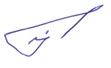 ПЛАН-ГРАФИКвнутренней системы оценки качества образованияна 2022-2023 учебный годСросты 2022Содержание      Пояснительная запискаЦели, задачи План работы  на 2022-2023  учебный годПояснительная запискаПлан контроля внутренней системы оценки качества обучения составлен на основании следующих документов:Устава  КГБПОУ «Егорьевский лицей профессионального образования».Положения «О внутриучрежденческом контроле КГБПОУ«Егорьевский лицей профессионального образования»».Положение о внутренней системе качества в КГБПОУ «Егорьевский лицей профессионального образования»Основные направления  контроля внутренней системы качестваУчебно-производственный процесс:выполнение основных профессиональных образовательных программ;уровень знаний и навыков обучающихся;продуктивность работы преподавателей и мастеров п/о;индивидуальная работа с обучающимися, имеющими низкую мотивацию к обучению;качество преподавания общеобразовательных и специальных дисциплин;качество проведения учебной и производственных практик по профессиям;качество внеурочной деятельности с обучающимися;навыки самостоятельной работы у обучающихся.      2. Воспитательный процесс:уровень общественной активности учащихся;качество работы классных руководителей;качество работы мастеров п/о;качество внутрилицейных  традиционных мероприятий;уровень здоровья и физической подготовки учащихся;качество профилактической работы с педагогически запущенными учащимися;организация быта и питания обучающихся;участие родителей в воспитательном процессе;качество социально-педагогического сопровождения учащихся сирот и детей, оставшихся  без попечения родителей.Методическая деятельность:научно-методический уровень преподавателей;методический уровень мастеров п/о;механизм распространения педагогического опыта;повышение квалификации инженерно-педагогических работников;научно-исследовательская и экспериментальная деятельность;результативность нововведений.3. Обеспеченность учебно-воспитательного процесса необходимыми условиями:нормативно-правовая база;охрана труда и противопожарная безопасность;санитарно-гигиеническое состояние;обеспеченность учебной и методической литературой;обеспеченность учебно-техническим оборудованием.4. Психологическое состояние учащихся и педагогического коллектива:степень психологического комфорта (дискомфорта) учащихся и членов педагогического коллектива;психологическая готовность коллектива  к ведению инновационной деятельности.При планировании ВСОКО используются его многообразные виды и формы.       Итоги  контроля внутренней системы оценки качества планируется подводить на заседаниях педагогического совета, методических объединений, методическом совете, инструктивно-методических совещаниях при заместителях директора, «круглых столах» и т.п.Инструментарий  ВСОКО:приказ, план  проверки;справка;отчет о результатах контроля;1. Цели и задачи контроля:совершенствование деятельности образовательного учреждения;повышение качества кадрового потенциала;улучшение результатов образовательного процесса.Задачи контроля: осуществление  контроля за исполнением законодательства в области образования;реализация принципов государственной политики в области образования;выявление случаев нарушений и неисполнения законодательных и иных нормативных правовых актов и принятие мер по их пресечению;анализ причин, лежащих в основе нарушений, принятие мер по их предупреждению;анализ и экспертная оценка эффективности результатов деятельности работников;повышение компетентности работников по вопросам применения действующих в образовании норм, правил, оказание методической помощи;изучение результатов педагогической деятельности, выявление отрицательных и положительных тенденций организации образовательного процесса и разработка на этой основе предложений по устранению негативных тенденций и распространение педагогического опыты;анализ результатов реализации приказов и иных локальных актов образовательного учреждения;соблюдение требований федеральных государственных образовательных стандартов;совершенствование системы управления качеством образования.План  работы  внутренней системы оценки качества  КГБПОУ «ЕЛПО» на 2021 –2022 учебный год№п/пСодержание контроляСодержание контроляВиды и формыконтроляВиды и формыконтроляВиды и формыконтроляВиды и формыконтроляВиды и формыконтроляВиды и формыконтроляВиды и формыконтроляОбъекты контроляОбъекты контроляОбъекты контроляОбъекты контроляОбъекты контроляОбъекты контроляОбъекты контроляОбъекты контроляОбъекты контроляОбъекты контроляЦель контроляМетоды контроляМетоды контроляМетоды контроляМетоды контроляМетоды контроляМетоды контроляМетоды контроляМетоды контроляОтветственныйОтветственныйОтветственныйОтветственныйОтветственныйОтветственныйОтветственныйОтветственныйОтветственныйОтветственныйОтветственныйИтоги контроляИтоги контроляАвгустАвгустАвгустАвгустАвгустАвгустАвгустАвгустАвгустАвгустАвгустАвгустАвгустАвгустАвгустАвгустАвгустАвгустАвгустАвгустАвгустАвгустАвгустАвгустАвгустАвгустАвгустАвгустАвгустАвгустАвгустАвгустАвгустАвгустАвгустАвгустАвгустАвгустАвгустАвгустАвгустАвгуст  1. Контроль за сохранностью контингента  1. Контроль за сохранностью контингента  1. Контроль за сохранностью контингента  1. Контроль за сохранностью контингента  1. Контроль за сохранностью контингента  1. Контроль за сохранностью контингента  1. Контроль за сохранностью контингента  1. Контроль за сохранностью контингента  1. Контроль за сохранностью контингента  1. Контроль за сохранностью контингента  1. Контроль за сохранностью контингента  1. Контроль за сохранностью контингента  1. Контроль за сохранностью контингента  1. Контроль за сохранностью контингента  1. Контроль за сохранностью контингента  1. Контроль за сохранностью контингента  1. Контроль за сохранностью контингента  1. Контроль за сохранностью контингента  1. Контроль за сохранностью контингента  1. Контроль за сохранностью контингента  1. Контроль за сохранностью контингента  1. Контроль за сохранностью контингента  1. Контроль за сохранностью контингента  1. Контроль за сохранностью контингента  1. Контроль за сохранностью контингента  1. Контроль за сохранностью контингента  1. Контроль за сохранностью контингента  1. Контроль за сохранностью контингента  1. Контроль за сохранностью контингента  1. Контроль за сохранностью контингента  1. Контроль за сохранностью контингента  1. Контроль за сохранностью контингента  1. Контроль за сохранностью контингента  1. Контроль за сохранностью контингента  1. Контроль за сохранностью контингента  1. Контроль за сохранностью контингента  1. Контроль за сохранностью контингента  1. Контроль за сохранностью контингента  1. Контроль за сохранностью контингента  1. Контроль за сохранностью контингента  1. Контроль за сохранностью контингента  1. Контроль за сохранностью контингента1  Комплектование первого курса  Комплектование первого курсаТематическийТематическийТематическийТематическийТематическийТематическийТематическийДокументы  и списки обучающихся 1 курсаДокументы  и списки обучающихся 1 курсаДокументы  и списки обучающихся 1 курсаДокументы  и списки обучающихся 1 курсаДокументы  и списки обучающихся 1 курсаДокументы  и списки обучающихся 1 курсаДокументы  и списки обучающихся 1 курсаДокументы  и списки обучающихся 1 курсаДокументы  и списки обучающихся 1 курсаДокументы  и списки обучающихся 1 курсаВыполнение КЦППриказПриказПриказПриказПриказПриказПриказПриказЗам. директора по УРЗам. директора по УРЗам. директора по УРЗам. директора по УРЗам. директора по УРЗам. директора по УРЗам. директора по УРЗам. директора по УРЗам. директора по УРЗам. директора по УРЗам. директора по УРПриказПриказ 2.Контроль  за  работой  с педагогическими кадрами 2.Контроль  за  работой  с педагогическими кадрами 2.Контроль  за  работой  с педагогическими кадрами 2.Контроль  за  работой  с педагогическими кадрами 2.Контроль  за  работой  с педагогическими кадрами 2.Контроль  за  работой  с педагогическими кадрами 2.Контроль  за  работой  с педагогическими кадрами 2.Контроль  за  работой  с педагогическими кадрами 2.Контроль  за  работой  с педагогическими кадрами 2.Контроль  за  работой  с педагогическими кадрами 2.Контроль  за  работой  с педагогическими кадрами 2.Контроль  за  работой  с педагогическими кадрами 2.Контроль  за  работой  с педагогическими кадрами 2.Контроль  за  работой  с педагогическими кадрами 2.Контроль  за  работой  с педагогическими кадрами 2.Контроль  за  работой  с педагогическими кадрами 2.Контроль  за  работой  с педагогическими кадрами 2.Контроль  за  работой  с педагогическими кадрами 2.Контроль  за  работой  с педагогическими кадрами 2.Контроль  за  работой  с педагогическими кадрами 2.Контроль  за  работой  с педагогическими кадрами 2.Контроль  за  работой  с педагогическими кадрами 2.Контроль  за  работой  с педагогическими кадрами 2.Контроль  за  работой  с педагогическими кадрами 2.Контроль  за  работой  с педагогическими кадрами 2.Контроль  за  работой  с педагогическими кадрами 2.Контроль  за  работой  с педагогическими кадрами 2.Контроль  за  работой  с педагогическими кадрами 2.Контроль  за  работой  с педагогическими кадрами 2.Контроль  за  работой  с педагогическими кадрами 2.Контроль  за  работой  с педагогическими кадрами 2.Контроль  за  работой  с педагогическими кадрами 2.Контроль  за  работой  с педагогическими кадрами 2.Контроль  за  работой  с педагогическими кадрами 2.Контроль  за  работой  с педагогическими кадрами 2.Контроль  за  работой  с педагогическими кадрами 2.Контроль  за  работой  с педагогическими кадрами 2.Контроль  за  работой  с педагогическими кадрами 2.Контроль  за  работой  с педагогическими кадрами 2.Контроль  за  работой  с педагогическими кадрами 2.Контроль  за  работой  с педагогическими кадрами 2.Контроль  за  работой  с педагогическими кадрами1Распределение учебной нагрузки на новый учебный год. Расстановка кадров.Распределение учебной нагрузки на новый учебный год. Расстановка кадров.фронтальныйфронтальныйфронтальныйфронтальныйфронтальныйфронтальныйфронтальныйУчебная нагрузка педагогических работниковУчебная нагрузка педагогических работниковУчебная нагрузка педагогических работниковУчебная нагрузка педагогических работниковУчебная нагрузка педагогических работниковУчебная нагрузка педагогических работниковУчебная нагрузка педагогических работниковУчебная нагрузка педагогических работниковУчебная нагрузка педагогических работниковУчебная нагрузка педагогических работниковВыполнение  требований к преемственности и рациональному распределению нагрузкиВыполнение  требований к преемственности и рациональному распределению нагрузкиВыполнение  требований к преемственности и рациональному распределению нагрузкиВыполнение  требований к преемственности и рациональному распределению нагрузкиВыполнение  требований к преемственности и рациональному распределению нагрузкиВыполнение  требований к преемственности и рациональному распределению нагрузкиВыполнение  требований к преемственности и рациональному распределению нагрузкиТарификационный списокТарификационный списокАдминистрацияАдминистрацияАдминистрацияАдминистрацияАдминистрацияАдминистрацияАдминистративное совещание с профкомомАдминистративное совещание с профкомомАдминистративное совещание с профкомомАдминистративное совещание с профкомомАдминистративное совещание с профкомомАдминистративное совещание с профкомомАдминистративное совещание с профкомом2Курсы повышения  квалификацииКурсы повышения  квалификациифронтальныйфронтальныйфронтальныйфронтальныйфронтальныйфронтальныйфронтальныйКомпетенции педагогов в области педагогики, психологии, ИКТ, предметной областиКомпетенции педагогов в области педагогики, психологии, ИКТ, предметной областиКомпетенции педагогов в области педагогики, психологии, ИКТ, предметной областиКомпетенции педагогов в области педагогики, психологии, ИКТ, предметной областиКомпетенции педагогов в области педагогики, психологии, ИКТ, предметной областиКомпетенции педагогов в области педагогики, психологии, ИКТ, предметной областиКомпетенции педагогов в области педагогики, психологии, ИКТ, предметной областиКомпетенции педагогов в области педагогики, психологии, ИКТ, предметной областиКомпетенции педагогов в области педагогики, психологии, ИКТ, предметной областиКомпетенции педагогов в области педагогики, психологии, ИКТ, предметной областиСоответствие профстандартуСоответствие профстандартуСоответствие профстандартуСоответствие профстандартуСоответствие профстандартуСоответствие профстандартуСоответствие профстандарту Администрация Администрация Администрация Администрация Администрация АдминистрацияОтчёт в УООтчёт в УООтчёт в УООтчёт в УООтчёт в УООтчёт в УООтчёт в УО3Аттестация работников в новом учебном годуАттестация работников в новом учебном годуТематический, персональныйТематический, персональныйТематический, персональныйТематический, персональныйТематический, персональныйТематический, персональныйТематический, персональныйСписки работников, планирующих повысить квалификационную категориюСписки работников, планирующих повысить квалификационную категориюСписки работников, планирующих повысить квалификационную категориюСписки работников, планирующих повысить квалификационную категориюСписки работников, планирующих повысить квалификационную категориюСписки работников, планирующих повысить квалификационную категориюСписки работников, планирующих повысить квалификационную категориюСписки работников, планирующих повысить квалификационную категориюСписки работников, планирующих повысить квалификационную категориюСписки работников, планирующих повысить квалификационную категориюУвеличение числа педагогических работников  имеющих квалификационную категориюУвеличение числа педагогических работников  имеющих квалификационную категориюУвеличение числа педагогических работников  имеющих квалификационную категориюУвеличение числа педагогических работников  имеющих квалификационную категориюУвеличение числа педагогических работников  имеющих квалификационную категориюУвеличение числа педагогических работников  имеющих квалификационную категориюУвеличение числа педагогических работников  имеющих квалификационную категориюПлан-графикПлан-графикметодистметодистметодистметодистметодистметодистПриказ о присвоении  категорииПриказ о присвоении  категорииПриказ о присвоении  категорииПриказ о присвоении  категорииПриказ о присвоении  категорииПриказ о присвоении  категорииПриказ о присвоении  категории4Рабочие программы учебных предметов , модулей.Рабочие программы по внеурочной деятельностиРабочие программы учебных предметов , модулей.Рабочие программы по внеурочной деятельностифронтальныйфронтальныйфронтальныйфронтальныйфронтальныйфронтальныйфронтальныйРабочие программы учебных предметов, модулей.Рабочие программы учебных предметов, модулей.Рабочие программы учебных предметов, модулей.Рабочие программы учебных предметов, модулей.Рабочие программы учебных предметов, модулей.Рабочие программы учебных предметов, модулей.Рабочие программы учебных предметов, модулей.Рабочие программы учебных предметов, модулей.Рабочие программы учебных предметов, модулей.Рабочие программы учебных предметов, модулей.Знание педагогами требований нормативных документов по предметам, корректировка рабочих программЗнание педагогами требований нормативных документов по предметам, корректировка рабочих программЗнание педагогами требований нормативных документов по предметам, корректировка рабочих программЗнание педагогами требований нормативных документов по предметам, корректировка рабочих программЗнание педагогами требований нормативных документов по предметам, корректировка рабочих программЗнание педагогами требований нормативных документов по предметам, корректировка рабочих программЗнание педагогами требований нормативных документов по предметам, корректировка рабочих программАналитическая справкаАналитическая справкаЗаместитель директора по УРЗаместитель директора по УРЗаместитель директора по УРЗаместитель директора по УРЗаместитель директора по УРЗаместитель директора по УРУтверждённые рабочие программыУтверждённые рабочие программыУтверждённые рабочие программыУтверждённые рабочие программыУтверждённые рабочие программыУтверждённые рабочие программыУтверждённые рабочие программы3.Контроль  за организацией условий обучения3.Контроль  за организацией условий обучения3.Контроль  за организацией условий обучения3.Контроль  за организацией условий обучения3.Контроль  за организацией условий обучения3.Контроль  за организацией условий обучения3.Контроль  за организацией условий обучения3.Контроль  за организацией условий обучения3.Контроль  за организацией условий обучения3.Контроль  за организацией условий обучения3.Контроль  за организацией условий обучения3.Контроль  за организацией условий обучения3.Контроль  за организацией условий обучения3.Контроль  за организацией условий обучения3.Контроль  за организацией условий обучения3.Контроль  за организацией условий обучения3.Контроль  за организацией условий обучения3.Контроль  за организацией условий обучения3.Контроль  за организацией условий обучения3.Контроль  за организацией условий обучения3.Контроль  за организацией условий обучения3.Контроль  за организацией условий обучения3.Контроль  за организацией условий обучения3.Контроль  за организацией условий обучения3.Контроль  за организацией условий обучения3.Контроль  за организацией условий обучения3.Контроль  за организацией условий обучения3.Контроль  за организацией условий обучения3.Контроль  за организацией условий обучения3.Контроль  за организацией условий обучения3.Контроль  за организацией условий обучения3.Контроль  за организацией условий обучения3.Контроль  за организацией условий обучения3.Контроль  за организацией условий обучения3.Контроль  за организацией условий обучения3.Контроль  за организацией условий обучения3.Контроль  за организацией условий обучения3.Контроль  за организацией условий обучения3.Контроль  за организацией условий обучения3.Контроль  за организацией условий обучения3.Контроль  за организацией условий обучения3.Контроль  за организацией условий обучения1Санитарное состояние помещений  лицеяСанитарное состояние помещений  лицеяфронтальныйфронтальныйфронтальныйфронтальныйфронтальныйфронтальныйфронтальныйРабота коллектива лицея по подготовке к новому учебному годуРабота коллектива лицея по подготовке к новому учебному годуРабота коллектива лицея по подготовке к новому учебному годуРабота коллектива лицея по подготовке к новому учебному годуРабота коллектива лицея по подготовке к новому учебному годуРабота коллектива лицея по подготовке к новому учебному годуРабота коллектива лицея по подготовке к новому учебному годуРабота коллектива лицея по подготовке к новому учебному годуРабота коллектива лицея по подготовке к новому учебному годуРабота коллектива лицея по подготовке к новому учебному годуВыполнение санитарно гигиенических требований к организации образовательного процесса и соблюдению техники безопасностиВыполнение санитарно гигиенических требований к организации образовательного процесса и соблюдению техники безопасностиВыполнение санитарно гигиенических требований к организации образовательного процесса и соблюдению техники безопасностиВыполнение санитарно гигиенических требований к организации образовательного процесса и соблюдению техники безопасностиВыполнение санитарно гигиенических требований к организации образовательного процесса и соблюдению техники безопасностиВыполнение санитарно гигиенических требований к организации образовательного процесса и соблюдению техники безопасностиВыполнение санитарно гигиенических требований к организации образовательного процесса и соблюдению техники безопасностинаблюдениенаблюдениенаблюдениеЗам.директора по АХДЗам.директора по АХДЗам.директора по АХДЗам.директора по АХДЗам.директора по АХДЗам.директора по АХДЗам.директора по АХДЗам.директора по АХДЗам.директора по АХДЗам.директора по АХДАдминистративное совещаниеАдминистративное совещание2Инструктаж работников перед началом учебного годаИнструктаж работников перед началом учебного годаТематический,Тематический,Тематический,Тематический,Тематический,Тематический,Тематический,Проведение инструктажейПроведение инструктажейПроведение инструктажейПроведение инструктажейПроведение инструктажейПроведение инструктажейПроведение инструктажейПроведение инструктажейПроведение инструктажейПроведение инструктажейСоблюдение работниками требований От и ТБ, антитеррористической защищённости объектаСоблюдение работниками требований От и ТБ, антитеррористической защищённости объектаСоблюдение работниками требований От и ТБ, антитеррористической защищённости объектаСоблюдение работниками требований От и ТБ, антитеррористической защищённости объектаСоблюдение работниками требований От и ТБ, антитеррористической защищённости объектаСоблюдение работниками требований От и ТБ, антитеррористической защищённости объектаСоблюдение работниками требований От и ТБ, антитеррористической защищённости объектаОтветственный по ТБОтветственный по ТБОтветственный по ТБОтветственный по ТБОтветственный по ТБОтветственный по ТБОтветственный по ТБОтветственный по ТБОтветственный по ТБОтветственный по ТБИМСИМСКонтроль за реализацией ФГОС СПОКонтроль за реализацией ФГОС СПОКонтроль за реализацией ФГОС СПОКонтроль за реализацией ФГОС СПОКонтроль за реализацией ФГОС СПОКонтроль за реализацией ФГОС СПОКонтроль за реализацией ФГОС СПОКонтроль за реализацией ФГОС СПОКонтроль за реализацией ФГОС СПОКонтроль за реализацией ФГОС СПОКонтроль за реализацией ФГОС СПОКонтроль за реализацией ФГОС СПОКонтроль за реализацией ФГОС СПОКонтроль за реализацией ФГОС СПОКонтроль за реализацией ФГОС СПОКонтроль за реализацией ФГОС СПОКонтроль за реализацией ФГОС СПОКонтроль за реализацией ФГОС СПОКонтроль за реализацией ФГОС СПОКонтроль за реализацией ФГОС СПОКонтроль за реализацией ФГОС СПОКонтроль за реализацией ФГОС СПОКонтроль за реализацией ФГОС СПОКонтроль за реализацией ФГОС СПОКонтроль за реализацией ФГОС СПОКонтроль за реализацией ФГОС СПОКонтроль за реализацией ФГОС СПОКонтроль за реализацией ФГОС СПОКонтроль за реализацией ФГОС СПОКонтроль за реализацией ФГОС СПОКонтроль за реализацией ФГОС СПОКонтроль за реализацией ФГОС СПОКонтроль за реализацией ФГОС СПОКонтроль за реализацией ФГОС СПОКонтроль за реализацией ФГОС СПОКонтроль за реализацией ФГОС СПОКонтроль за реализацией ФГОС СПОКонтроль за реализацией ФГОС СПОКонтроль за реализацией ФГОС СПОКонтроль за реализацией ФГОС СПОКонтроль за реализацией ФГОС СПОКонтроль за реализацией ФГОС СПО1Внесение изменении в ОПОП, с учетом с  ФГОС СОО, методических рекомендацийВнесение изменении в ОПОП, с учетом с  ФГОС СОО, методических рекомендацийТематический,Тематический,Тематический,Тематический,Тематический,Тематический,Тематический,Тематический,Нормативно-правовая база ФГОС Нормативно-правовая база ФГОС Нормативно-правовая база ФГОС Нормативно-правовая база ФГОС Нормативно-правовая база ФГОС Нормативно-правовая база ФГОС Нормативно-правовая база ФГОС Нормативно-правовая база ФГОС Нормативно-правовая база ФГОС Оценка состояния нормативно-правовых документов всех уровнейОценка состояния нормативно-правовых документов всех уровнейОценка состояния нормативно-правовых документов всех уровнейОценка состояния нормативно-правовых документов всех уровнейОценка состояния нормативно-правовых документов всех уровнейОценка состояния нормативно-правовых документов всех уровнейОценка состояния нормативно-правовых документов всех уровнейОценка состояния нормативно-правовых документов всех уровнейЗам директора по УРЗам директора по УРЗам директора по УРЗам директора по УРЗам директора по УРЗам директора по УРЗам директора по УРЗам директора по УРИМСИМСИМС2Тематический, обобщенныйТематический, обобщенныйТематический, обобщенныйТематический, обобщенныйТематический, обобщенныйТематический, обобщенныйТематический, обобщенныйТематический, обобщенныйРабочие программы по всем предметам учебного планаРабочие программы по всем предметам учебного планаРабочие программы по всем предметам учебного планаРабочие программы по всем предметам учебного планаРабочие программы по всем предметам учебного планаРабочие программы по всем предметам учебного планаРабочие программы по всем предметам учебного планаРабочие программы по всем предметам учебного планаРабочие программы по всем предметам учебного планаСоответствие рабочих программ учебных предметов, календарно-тематического планирования требованиям ФГОС СООСоответствие рабочих программ учебных предметов, календарно-тематического планирования требованиям ФГОС СООСоответствие рабочих программ учебных предметов, календарно-тематического планирования требованиям ФГОС СООСоответствие рабочих программ учебных предметов, календарно-тематического планирования требованиям ФГОС СООСоответствие рабочих программ учебных предметов, календарно-тематического планирования требованиям ФГОС СООСоответствие рабочих программ учебных предметов, календарно-тематического планирования требованиям ФГОС СООСоответствие рабочих программ учебных предметов, календарно-тематического планирования требованиям ФГОС СООСоответствие рабочих программ учебных предметов, календарно-тематического планирования требованиям ФГОС СООАналитическая справкаАналитическая справкаАналитическая справкаЗам директора по УРЗам директора по УРЗам директора по УРЗам директора по УРЗам директора по УРЗам директора по УРЗам директора по УРЗам директора по УРСентябрьСентябрьСентябрьСентябрьСентябрьСентябрьСентябрьСентябрьСентябрьСентябрьСентябрьСентябрьСентябрьСентябрьСентябрьСентябрьСентябрьСентябрьСентябрьСентябрьСентябрьСентябрьСентябрьСентябрьСентябрьСентябрьСентябрьСентябрьСентябрьСентябрьСентябрьСентябрьСентябрьСентябрьСентябрьСентябрьСентябрьСентябрьСентябрьСентябрьСентябрьСентябрь1. Контроль  за выполнением   всеобуча1. Контроль  за выполнением   всеобуча1. Контроль  за выполнением   всеобуча1. Контроль  за выполнением   всеобуча1. Контроль  за выполнением   всеобуча1. Контроль  за выполнением   всеобуча1. Контроль  за выполнением   всеобуча1. Контроль  за выполнением   всеобуча1. Контроль  за выполнением   всеобуча1. Контроль  за выполнением   всеобуча1. Контроль  за выполнением   всеобуча1. Контроль  за выполнением   всеобуча1. Контроль  за выполнением   всеобуча1. Контроль  за выполнением   всеобуча1. Контроль  за выполнением   всеобуча1. Контроль  за выполнением   всеобуча1. Контроль  за выполнением   всеобуча1. Контроль  за выполнением   всеобуча1. Контроль  за выполнением   всеобуча1. Контроль  за выполнением   всеобуча1. Контроль  за выполнением   всеобуча1. Контроль  за выполнением   всеобуча1. Контроль  за выполнением   всеобуча1. Контроль  за выполнением   всеобуча1. Контроль  за выполнением   всеобуча1. Контроль  за выполнением   всеобуча1. Контроль  за выполнением   всеобуча1. Контроль  за выполнением   всеобуча1. Контроль  за выполнением   всеобуча1. Контроль  за выполнением   всеобуча1. Контроль  за выполнением   всеобуча1. Контроль  за выполнением   всеобуча1. Контроль  за выполнением   всеобуча1. Контроль  за выполнением   всеобуча1. Контроль  за выполнением   всеобуча1. Контроль  за выполнением   всеобуча1. Контроль  за выполнением   всеобуча1. Контроль  за выполнением   всеобуча1. Контроль  за выполнением   всеобуча1. Контроль  за выполнением   всеобуча1. Контроль  за выполнением   всеобуча1. Контроль  за выполнением   всеобуча1 Посещаемость учебных занятийПосещаемость учебных занятийфронтальныйфронтальныйфронтальныйфронтальныйфронтальныйфронтальныйфронтальныйфронтальныйИнформация кураторов обучающихся не преступивших к занятиямИнформация кураторов обучающихся не преступивших к занятиямИнформация кураторов обучающихся не преступивших к занятиямИнформация кураторов обучающихся не преступивших к занятиямИнформация кураторов обучающихся не преступивших к занятиямИнформация кураторов обучающихся не преступивших к занятиямИнформация кураторов обучающихся не преступивших к занятиямИнформация кураторов обучающихся не преступивших к занятиямИнформация кураторов обучающихся не преступивших к занятиямВыявление учащихся, не преступивших  к занятиямСобеседование с кураторам, родителямиСобеседование с кураторам, родителямиСобеседование с кураторам, родителямиСобеседование с кураторам, родителямиСобеседование с кураторам, родителямиСобеседование с кураторам, родителямиСобеседование с кураторам, родителямиСобеседование с кураторам, родителямиСобеседование с кураторам, родителямиСоц.педагогСоц.педагогСоц.педагогСоц.педагогСоц.педагогСоц.педагогСоц.педагогСоц.педагогСоц.педагогИМСИМСИМС2Диагностические работы  1курс, Диагностические работы  1курс, фронтальныйфронтальныйфронтальныйфронтальныйфронтальныйфронтальныйфронтальныйфронтальныйОбучающиеся  1 курса, освоение ООП(вводный контроль)Обучающиеся  1 курса, освоение ООП(вводный контроль)Обучающиеся  1 курса, освоение ООП(вводный контроль)Обучающиеся  1 курса, освоение ООП(вводный контроль)Обучающиеся  1 курса, освоение ООП(вводный контроль)Обучающиеся  1 курса, освоение ООП(вводный контроль)Обучающиеся  1 курса, освоение ООП(вводный контроль)Обучающиеся  1 курса, освоение ООП(вводный контроль)Обучающиеся  1 курса, освоение ООП(вводный контроль)   Контроль результатов освоения ООПАналитическая справкаАналитическая справкаАналитическая справкаАналитическая справкаАналитическая справкаАналитическая справкаАналитическая справкаАналитическая справкаАналитическая справкаЗам директора по УРЗам директора по УРЗам директора по УРЗам директора по УРЗам директора по УРЗам директора по УРЗам директора по УРЗам директора по УРЗам директора по УРМОМОМО3ВПРВПРтематическийтематическийтематическийтематическийтематическийтематическийтематическийтематическийОбучающиеся  1 курса, Группы 2 курса ППССЗОбучающиеся  1 курса, Группы 2 курса ППССЗОбучающиеся  1 курса, Группы 2 курса ППССЗОбучающиеся  1 курса, Группы 2 курса ППССЗОбучающиеся  1 курса, Группы 2 курса ППССЗОбучающиеся  1 курса, Группы 2 курса ППССЗОбучающиеся  1 курса, Группы 2 курса ППССЗОбучающиеся  1 курса, Группы 2 курса ППССЗОбучающиеся  1 курса, Группы 2 курса ППССЗКонтроль результатов освоения ООПАналитическая справкаАналитическая справкаАналитическая справкаАналитическая справкаАналитическая справкаАналитическая справкаАналитическая справкаАналитическая справкаАналитическая справкаЗам директора по УРЗам директора по УРЗам директора по УРЗам директора по УРЗам директора по УРЗам директора по УРЗам директора по УРЗам директора по УРЗам директора по УРМОМОМО2.Контроль состояния преподавания учебных  предметов, модулей2.Контроль состояния преподавания учебных  предметов, модулей2.Контроль состояния преподавания учебных  предметов, модулей2.Контроль состояния преподавания учебных  предметов, модулей2.Контроль состояния преподавания учебных  предметов, модулей2.Контроль состояния преподавания учебных  предметов, модулей2.Контроль состояния преподавания учебных  предметов, модулей2.Контроль состояния преподавания учебных  предметов, модулей2.Контроль состояния преподавания учебных  предметов, модулей2.Контроль состояния преподавания учебных  предметов, модулей2.Контроль состояния преподавания учебных  предметов, модулей2.Контроль состояния преподавания учебных  предметов, модулей2.Контроль состояния преподавания учебных  предметов, модулей2.Контроль состояния преподавания учебных  предметов, модулей2.Контроль состояния преподавания учебных  предметов, модулей2.Контроль состояния преподавания учебных  предметов, модулей2.Контроль состояния преподавания учебных  предметов, модулей2.Контроль состояния преподавания учебных  предметов, модулей2.Контроль состояния преподавания учебных  предметов, модулей2.Контроль состояния преподавания учебных  предметов, модулей2.Контроль состояния преподавания учебных  предметов, модулей2.Контроль состояния преподавания учебных  предметов, модулей2.Контроль состояния преподавания учебных  предметов, модулей2.Контроль состояния преподавания учебных  предметов, модулей2.Контроль состояния преподавания учебных  предметов, модулей2.Контроль состояния преподавания учебных  предметов, модулей2.Контроль состояния преподавания учебных  предметов, модулей2.Контроль состояния преподавания учебных  предметов, модулей2.Контроль состояния преподавания учебных  предметов, модулей2.Контроль состояния преподавания учебных  предметов, модулей2.Контроль состояния преподавания учебных  предметов, модулей2.Контроль состояния преподавания учебных  предметов, модулей2.Контроль состояния преподавания учебных  предметов, модулей2.Контроль состояния преподавания учебных  предметов, модулей2.Контроль состояния преподавания учебных  предметов, модулей2.Контроль состояния преподавания учебных  предметов, модулей2.Контроль состояния преподавания учебных  предметов, модулей2.Контроль состояния преподавания учебных  предметов, модулей2.Контроль состояния преподавания учебных  предметов, модулей2.Контроль состояния преподавания учебных  предметов, модулей2.Контроль состояния преподавания учебных  предметов, модулей2.Контроль состояния преподавания учебных  предметов, модулей1Уровень знаний  учащимися программного материалаУровень знаний  учащимися программного материалаТематическийТематическийТематическийТематическийТематическийТематическийТематическийТематическийСтартовые контрольные работыСтартовые контрольные работыСтартовые контрольные работыСтартовые контрольные работыСтартовые контрольные работыСтартовые контрольные работыСтартовые контрольные работыСтартовые контрольные работыСтартовые контрольные работыОпределение качества знаний обучающихся по учебным предметамМониторингМониторингМониторингМониторингМониторингМониторингМониторингМониторингМониторингЗам директора по УРЗам директора по УРЗам директора по УРЗам директора по УРЗам директора по УРЗам директора по УРЗам директора по УРЗам директора по УРЗам директора по УРИМСИМСИМСКонтроль за внутренней документациейКонтроль за внутренней документациейКонтроль за внутренней документациейКонтроль за внутренней документациейКонтроль за внутренней документациейКонтроль за внутренней документациейКонтроль за внутренней документациейКонтроль за внутренней документациейКонтроль за внутренней документациейКонтроль за внутренней документациейКонтроль за внутренней документациейКонтроль за внутренней документациейКонтроль за внутренней документациейКонтроль за внутренней документациейКонтроль за внутренней документациейКонтроль за внутренней документациейКонтроль за внутренней документациейКонтроль за внутренней документациейКонтроль за внутренней документациейКонтроль за внутренней документациейКонтроль за внутренней документациейКонтроль за внутренней документациейКонтроль за внутренней документациейКонтроль за внутренней документациейКонтроль за внутренней документациейКонтроль за внутренней документациейКонтроль за внутренней документациейКонтроль за внутренней документациейКонтроль за внутренней документациейКонтроль за внутренней документациейКонтроль за внутренней документациейКонтроль за внутренней документациейКонтроль за внутренней документациейКонтроль за внутренней документациейКонтроль за внутренней документациейКонтроль за внутренней документациейКонтроль за внутренней документациейКонтроль за внутренней документациейКонтроль за внутренней документациейКонтроль за внутренней документациейКонтроль за внутренней документациейКонтроль за внутренней документацией1Оформление личных дел обучающихся 1 курсаОформление личных дел обучающихся 1 курсаТематическийТематическийТематическийТематическийТематическийТематическийТематическийТематическийЛичные дела обучающихсяЛичные дела обучающихсяЛичные дела обучающихсяЛичные дела обучающихсяЛичные дела обучающихсяЛичные дела обучающихсяЛичные дела обучающихсяЛичные дела обучающихсяЛичные дела обучающихсяВыполнение требований к оформлению личных дел  обучающихсяВыполнение требований к оформлению личных дел  обучающихсяВыполнение требований к оформлению личных дел  обучающихсяАналитическая справкаАналитическая справкаАналитическая справкаАналитическая справкаАналитическая справкаАналитическая справкаАналитическая справкаСоц.педагогСоц.педагогСоц.педагогСоц.педагогСоц.педагогСоц.педагогСоц.педагогСоц.педагогСоц.педагог2Электронные журналыЭлектронные журналыфронтальныйфронтальныйфронтальныйфронтальныйфронтальныйфронтальныйфронтальныйфронтальныйАИС «Сетевой город. Образование»АИС «Сетевой город. Образование»АИС «Сетевой город. Образование»АИС «Сетевой город. Образование»АИС «Сетевой город. Образование»АИС «Сетевой город. Образование»АИС «Сетевой город. Образование»АИС «Сетевой город. Образование»АИС «Сетевой город. Образование»Выполнение требований к ведению журналов,Выполнение требований к ведению журналов,Выполнение требований к ведению журналов,Индивидуальные собеседованияИндивидуальные собеседованияИндивидуальные собеседованияИндивидуальные собеседованияИндивидуальные собеседованияИндивидуальные собеседованияИндивидуальные собеседования Зам директора по УР Зам директора по УР Зам директора по УР Зам директора по УР Зам директора по УР Зам директора по УР Зам директора по УР Зам директора по УР Зам директора по УРИМСИМСИМС3Планы работы методических объединенийПланы работы методических объединенийТематическийТематическийТематическийТематическийТематическийТематическийТематическийТематическийПланы работы МО общепрофессионального и воспитательного  цикловПланы работы МО общепрофессионального и воспитательного  цикловПланы работы МО общепрофессионального и воспитательного  цикловПланы работы МО общепрофессионального и воспитательного  цикловПланы работы МО общепрофессионального и воспитательного  цикловПланы работы МО общепрофессионального и воспитательного  цикловПланы работы МО общепрофессионального и воспитательного  цикловПланы работы МО общепрофессионального и воспитательного  цикловПланы работы МО общепрофессионального и воспитательного  цикловВыявление степени готовности документации к выявлению поставленных задачВыявление степени готовности документации к выявлению поставленных задачВыявление степени готовности документации к выявлению поставленных задачПроверка документацииПроверка документацииПроверка документацииПроверка документацииПроверка документацииПроверка документацииПроверка документации Зам директора по УР Зам директора по УР Зам директора по УР Зам директора по УР Зам директора по УР Зам директора по УР Зам директора по УР Зам директора по УР Зам директора по УРМОМОМО4.Контроль  за  работой  с педагогическими кадрами 4.Контроль  за  работой  с педагогическими кадрами 4.Контроль  за  работой  с педагогическими кадрами 4.Контроль  за  работой  с педагогическими кадрами 4.Контроль  за  работой  с педагогическими кадрами 4.Контроль  за  работой  с педагогическими кадрами 4.Контроль  за  работой  с педагогическими кадрами 4.Контроль  за  работой  с педагогическими кадрами 4.Контроль  за  работой  с педагогическими кадрами 4.Контроль  за  работой  с педагогическими кадрами 4.Контроль  за  работой  с педагогическими кадрами 4.Контроль  за  работой  с педагогическими кадрами 4.Контроль  за  работой  с педагогическими кадрами 4.Контроль  за  работой  с педагогическими кадрами 4.Контроль  за  работой  с педагогическими кадрами 4.Контроль  за  работой  с педагогическими кадрами 4.Контроль  за  работой  с педагогическими кадрами 4.Контроль  за  работой  с педагогическими кадрами 4.Контроль  за  работой  с педагогическими кадрами 4.Контроль  за  работой  с педагогическими кадрами 4.Контроль  за  работой  с педагогическими кадрами 4.Контроль  за  работой  с педагогическими кадрами 4.Контроль  за  работой  с педагогическими кадрами 4.Контроль  за  работой  с педагогическими кадрами 4.Контроль  за  работой  с педагогическими кадрами 4.Контроль  за  работой  с педагогическими кадрами 4.Контроль  за  работой  с педагогическими кадрами 4.Контроль  за  работой  с педагогическими кадрами 4.Контроль  за  работой  с педагогическими кадрами 4.Контроль  за  работой  с педагогическими кадрами 4.Контроль  за  работой  с педагогическими кадрами 4.Контроль  за  работой  с педагогическими кадрами 4.Контроль  за  работой  с педагогическими кадрами 4.Контроль  за  работой  с педагогическими кадрами 4.Контроль  за  работой  с педагогическими кадрами 4.Контроль  за  работой  с педагогическими кадрами 4.Контроль  за  работой  с педагогическими кадрами 4.Контроль  за  работой  с педагогическими кадрами 4.Контроль  за  работой  с педагогическими кадрами 4.Контроль  за  работой  с педагогическими кадрами 4.Контроль  за  работой  с педагогическими кадрами 4.Контроль  за  работой  с педагогическими кадрами 1Состояние календарно-тематического планированияСостояние календарно-тематического планированияфронтальныйфронтальныйфронтальныйфронтальныйфронтальныйфронтальныйфронтальныйфронтальныйВыполнение требований к составлению календарно-тематического планированияВыполнение требований к составлению календарно-тематического планированияВыполнение требований к составлению календарно-тематического планированияВыполнение требований к составлению календарно-тематического планированияВыполнение требований к составлению календарно-тематического планированияВыполнение требований к составлению календарно-тематического планированияВыполнение требований к составлению календарно-тематического планированияВыполнение требований к составлению календарно-тематического планированияВыполнение требований к составлению календарно-тематического планированияКалендарно-тематическое планирование педагоговКалендарно-тематическое планирование педагоговАналитическая справкаАналитическая справкаАналитическая справкаАналитическая справкаАналитическая справкаАналитическая справкаАналитическая справкаАналитическая справка Зам директора по УР Зам директора по УР Зам директора по УР Зам директора по УР Зам директора по УР Зам директора по УР Зам директора по УР Зам директора по УР Зам директора по УРМОМОМО5. Контроль  за организацией условий обучения 5. Контроль  за организацией условий обучения 5. Контроль  за организацией условий обучения 5. Контроль  за организацией условий обучения 5. Контроль  за организацией условий обучения 5. Контроль  за организацией условий обучения 5. Контроль  за организацией условий обучения 5. Контроль  за организацией условий обучения 5. Контроль  за организацией условий обучения 5. Контроль  за организацией условий обучения 5. Контроль  за организацией условий обучения 5. Контроль  за организацией условий обучения 5. Контроль  за организацией условий обучения 5. Контроль  за организацией условий обучения 5. Контроль  за организацией условий обучения 5. Контроль  за организацией условий обучения 5. Контроль  за организацией условий обучения 5. Контроль  за организацией условий обучения 5. Контроль  за организацией условий обучения 5. Контроль  за организацией условий обучения 5. Контроль  за организацией условий обучения 5. Контроль  за организацией условий обучения 5. Контроль  за организацией условий обучения 5. Контроль  за организацией условий обучения 5. Контроль  за организацией условий обучения 5. Контроль  за организацией условий обучения 5. Контроль  за организацией условий обучения 5. Контроль  за организацией условий обучения 5. Контроль  за организацией условий обучения 5. Контроль  за организацией условий обучения 5. Контроль  за организацией условий обучения 5. Контроль  за организацией условий обучения 5. Контроль  за организацией условий обучения 5. Контроль  за организацией условий обучения 5. Контроль  за организацией условий обучения 5. Контроль  за организацией условий обучения 5. Контроль  за организацией условий обучения 5. Контроль  за организацией условий обучения 5. Контроль  за организацией условий обучения 5. Контроль  за организацией условий обучения 5. Контроль  за организацией условий обучения 5. Контроль  за организацией условий обучения 11Обеспечение обучающихся  учебной литературойТематическийТематическийТематическийТематическийТематическийТематическийТематическийТематическийДокументация библиотек(учёт учебного фонда)Документация библиотек(учёт учебного фонда)Документация библиотек(учёт учебного фонда)Документация библиотек(учёт учебного фонда)Документация библиотек(учёт учебного фонда)Документация библиотек(учёт учебного фонда)Документация библиотек(учёт учебного фонда)Документация библиотек(учёт учебного фонда)Документация библиотек(учёт учебного фонда)Наличие учебной литературы в лицее в соответствии с УМКНаличие учебной литературы в лицее в соответствии с УМКАналитическая справкаАналитическая справкаАналитическая справкаАналитическая справкаАналитическая справкаАналитическая справкаАналитическая справкаБиблиоте-карьБиблиоте-карьБиблиоте-карьБиблиоте-карьБиблиоте-карьБиблиоте-карьБиблиоте-карьАдминистратвное совещаниеАдминистратвное совещаниеАдминистратвное совещаниеАдминистратвное совещаниеАдминистратвное совещаниеАдминистратвное совещаниеСостояние безопасности лицеяТематическийТематическийТематическийТематическийТематическийТематическийТематическийТематическийЕжедневное обследование помещений и территории школы, работа охраныЕжедневное обследование помещений и территории школы, работа охраныЕжедневное обследование помещений и территории школы, работа охраныЕжедневное обследование помещений и территории школы, работа охраныЕжедневное обследование помещений и территории школы, работа охраныЕжедневное обследование помещений и территории школы, работа охраныЕжедневное обследование помещений и территории школы, работа охраныЕжедневное обследование помещений и территории школы, работа охраныЕжедневное обследование помещений и территории школы, работа охраныОбеспечение безопасных условий организаций образовательного процессаОбеспечение безопасных условий организаций образовательного процессаНаблюдениеНаблюдениеНаблюдениеНаблюдениеНаблюдениеНаблюдениеНаблюдениеЗам.Директора по АХДЗам.Директора по АХДЗам.Директора по АХДЗам.Директора по АХДЗам.Директора по АХДЗам.Директора по АХДЗам.Директора по АХДАдминистративное совещаниеАдминистративное совещаниеАдминистративное совещаниеАдминистративное совещаниеАдминистративное совещаниеАдминистративное совещаниеТематическийТематическийТематическийТематическийТематическийТематическийТематическийТематическийУчебные кабинеты, лаборатории, мастерскиеУчебные кабинеты, лаборатории, мастерскиеУчебные кабинеты, лаборатории, мастерскиеУчебные кабинеты, лаборатории, мастерскиеУчебные кабинеты, лаборатории, мастерскиеУчебные кабинеты, лаборатории, мастерскиеУчебные кабинеты, лаборатории, мастерскиеУчебные кабинеты, лаборатории, мастерскиеУчебные кабинеты, лаборатории, мастерскиеПроверка состояния техники безопасности, готовности материальной базы, методического обеспеченияПроверка состояния техники безопасности, готовности материальной базы, методического обеспеченияНаблюдениеНаблюдениеНаблюдениеНаблюдениеНаблюдениеНаблюдениеНаблюдениеЗам.Директора по АХДЗам.Директора по АХДЗам.Директора по АХДЗам.Директора по АХДЗам.Директора по АХДЗам.Директора по АХДЗам.Директора по АХДАдминистративное совещаниеАдминистративное совещаниеАдминистративное совещаниеАдминистративное совещаниеАдминистративное совещаниеАдминистративное совещание 6.Контроль за реализацией ФГОС СПО 6.Контроль за реализацией ФГОС СПО 6.Контроль за реализацией ФГОС СПО 6.Контроль за реализацией ФГОС СПО 6.Контроль за реализацией ФГОС СПО 6.Контроль за реализацией ФГОС СПО 6.Контроль за реализацией ФГОС СПО 6.Контроль за реализацией ФГОС СПО 6.Контроль за реализацией ФГОС СПО 6.Контроль за реализацией ФГОС СПО 6.Контроль за реализацией ФГОС СПО 6.Контроль за реализацией ФГОС СПО 6.Контроль за реализацией ФГОС СПО 6.Контроль за реализацией ФГОС СПО 6.Контроль за реализацией ФГОС СПО 6.Контроль за реализацией ФГОС СПО 6.Контроль за реализацией ФГОС СПО 6.Контроль за реализацией ФГОС СПО 6.Контроль за реализацией ФГОС СПО 6.Контроль за реализацией ФГОС СПО 6.Контроль за реализацией ФГОС СПО 6.Контроль за реализацией ФГОС СПО 6.Контроль за реализацией ФГОС СПО 6.Контроль за реализацией ФГОС СПО 6.Контроль за реализацией ФГОС СПО 6.Контроль за реализацией ФГОС СПО 6.Контроль за реализацией ФГОС СПО 6.Контроль за реализацией ФГОС СПО 6.Контроль за реализацией ФГОС СПО 6.Контроль за реализацией ФГОС СПО 6.Контроль за реализацией ФГОС СПО 6.Контроль за реализацией ФГОС СПО 6.Контроль за реализацией ФГОС СПО 6.Контроль за реализацией ФГОС СПО 6.Контроль за реализацией ФГОС СПО 6.Контроль за реализацией ФГОС СПО 6.Контроль за реализацией ФГОС СПО 6.Контроль за реализацией ФГОС СПО 6.Контроль за реализацией ФГОС СПО 6.Контроль за реализацией ФГОС СПО 6.Контроль за реализацией ФГОС СПО 6.Контроль за реализацией ФГОС СПО1Анализ стартовой диагностикиАнализ стартовой диагностикиТематическийТематическийТематическийТематическийТематическийТематическийТематическийобучающиесяобучающиесяобучающиесяобучающиесяобучающиесяобучающиесяобучающиесяобучающиесяобучающиесяобучающиесяОценка уровня обученностиОценка уровня обученностиАналитическая справкаАналитическая справкаАналитическая справкаАналитическая справкаАналитическая справкаАналитическая справкаАналитическая справкаЗам директора по УРЗам директора по УРЗам директора по УРЗам директора по УРЗам директора по УРЗам директора по УРЗам директора по УРАдминистративное совещаниеАдминистративное совещаниеАдминистративное совещаниеАдминистративное совещаниеАдминистративное совещаниеАдминистративное совещаниеОктябрьОктябрьОктябрьОктябрьОктябрьОктябрьОктябрьОктябрьОктябрьОктябрьОктябрьОктябрьОктябрьОктябрьОктябрьОктябрьОктябрьОктябрьОктябрьОктябрьОктябрьОктябрьОктябрьОктябрьОктябрьОктябрьОктябрьОктябрьОктябрьОктябрьОктябрьОктябрьОктябрьОктябрьОктябрьОктябрьОктябрьОктябрьОктябрьОктябрьОктябрьОктябрь1. Контроль  за выполнением  всеобуча1. Контроль  за выполнением  всеобуча1. Контроль  за выполнением  всеобуча1. Контроль  за выполнением  всеобуча1. Контроль  за выполнением  всеобуча1. Контроль  за выполнением  всеобуча1. Контроль  за выполнением  всеобуча1. Контроль  за выполнением  всеобуча1. Контроль  за выполнением  всеобуча1. Контроль  за выполнением  всеобуча1. Контроль  за выполнением  всеобуча1. Контроль  за выполнением  всеобуча1. Контроль  за выполнением  всеобуча1. Контроль  за выполнением  всеобуча1. Контроль  за выполнением  всеобуча1. Контроль  за выполнением  всеобуча1. Контроль  за выполнением  всеобуча1. Контроль  за выполнением  всеобуча1. Контроль  за выполнением  всеобуча1. Контроль  за выполнением  всеобуча1. Контроль  за выполнением  всеобуча1. Контроль  за выполнением  всеобуча1. Контроль  за выполнением  всеобуча1. Контроль  за выполнением  всеобуча1. Контроль  за выполнением  всеобуча1. Контроль  за выполнением  всеобуча1. Контроль  за выполнением  всеобуча1. Контроль  за выполнением  всеобуча1. Контроль  за выполнением  всеобуча1. Контроль  за выполнением  всеобуча1. Контроль  за выполнением  всеобуча1. Контроль  за выполнением  всеобуча1. Контроль  за выполнением  всеобуча1. Контроль  за выполнением  всеобуча1. Контроль  за выполнением  всеобуча1. Контроль  за выполнением  всеобуча1. Контроль  за выполнением  всеобуча1. Контроль  за выполнением  всеобуча1. Контроль  за выполнением  всеобуча1. Контроль  за выполнением  всеобуча1. Контроль  за выполнением  всеобуча1. Контроль  за выполнением  всеобуча1Индивидуальная работа с семьями и обучающимися «группы риска»Индивидуальная работа с семьями и обучающимися «группы риска»Индивидуальная работа с семьями и обучающимися «группы риска»Индивидуальная работа с семьями и обучающимися «группы риска»Индивидуальная работа с семьями и обучающимися «группы риска»Индивидуальная работа с семьями и обучающимися «группы риска»персональныйперсональныйперсональныйперсональныйперсональныйперсональныйперсональныйперсональныйперсональныйперсональныйперсональныйРуководители группы, обучающиесяРуководители группы, обучающиесяОрганизация  индивидуальной работы по предупреждению неуспеваемостиОрганизация  индивидуальной работы по предупреждению неуспеваемостиПротоколы посещений бесед.Протоколы посещений бесед.Протоколы посещений бесед.Протоколы посещений бесед.Протоколы посещений бесед.Протоколы посещений бесед.Протоколы посещений бесед.Зам директор а по УВРЗам директор а по УВРЗам директор а по УВРЗам директор а по УВРЗам директор а по УВРЗам директор а по УВРЗам директор а по УВРЗам директор а по УВРЗам директор а по УВРЗам директор а по УВРЗам директор а по УВРИМСИМС2.Контроль состояния преподавания учебных  предметов, модулей2.Контроль состояния преподавания учебных  предметов, модулей2.Контроль состояния преподавания учебных  предметов, модулей2.Контроль состояния преподавания учебных  предметов, модулей2.Контроль состояния преподавания учебных  предметов, модулей2.Контроль состояния преподавания учебных  предметов, модулей2.Контроль состояния преподавания учебных  предметов, модулей2.Контроль состояния преподавания учебных  предметов, модулей2.Контроль состояния преподавания учебных  предметов, модулей2.Контроль состояния преподавания учебных  предметов, модулей2.Контроль состояния преподавания учебных  предметов, модулей2.Контроль состояния преподавания учебных  предметов, модулей2.Контроль состояния преподавания учебных  предметов, модулей2.Контроль состояния преподавания учебных  предметов, модулей2.Контроль состояния преподавания учебных  предметов, модулей2.Контроль состояния преподавания учебных  предметов, модулей2.Контроль состояния преподавания учебных  предметов, модулей2.Контроль состояния преподавания учебных  предметов, модулей2.Контроль состояния преподавания учебных  предметов, модулей2.Контроль состояния преподавания учебных  предметов, модулей2.Контроль состояния преподавания учебных  предметов, модулей2.Контроль состояния преподавания учебных  предметов, модулей2.Контроль состояния преподавания учебных  предметов, модулей2.Контроль состояния преподавания учебных  предметов, модулей2.Контроль состояния преподавания учебных  предметов, модулей2.Контроль состояния преподавания учебных  предметов, модулей2.Контроль состояния преподавания учебных  предметов, модулей2.Контроль состояния преподавания учебных  предметов, модулей2.Контроль состояния преподавания учебных  предметов, модулей2.Контроль состояния преподавания учебных  предметов, модулей2.Контроль состояния преподавания учебных  предметов, модулей2.Контроль состояния преподавания учебных  предметов, модулей2.Контроль состояния преподавания учебных  предметов, модулей2.Контроль состояния преподавания учебных  предметов, модулей2.Контроль состояния преподавания учебных  предметов, модулей2.Контроль состояния преподавания учебных  предметов, модулей2.Контроль состояния преподавания учебных  предметов, модулей2.Контроль состояния преподавания учебных  предметов, модулей2.Контроль состояния преподавания учебных  предметов, модулей2.Контроль состояния преподавания учебных  предметов, модулей2.Контроль состояния преподавания учебных  предметов, модулей2.Контроль состояния преподавания учебных  предметов, модулей1Диагностические работы  1курс,  ВПР  СПО  ППКРСДиагностические работы  1курс,  ВПР  СПО  ППКРСДиагностические работы  1курс,  ВПР  СПО  ППКРСДиагностические работы  1курс,  ВПР  СПО  ППКРСДиагностические работы  1курс,  ВПР  СПО  ППКРСДиагностические работы  1курс,  ВПР  СПО  ППКРСфронтальныйфронтальныйфронтальныйфронтальныйфронтальныйфронтальныйфронтальныйфронтальныйфронтальныйфронтальныйфронтальныйОбучающиеся  1 курса, Обучающиеся  1 курса, Контроль результатов освоения ООПКонтроль результатов освоения ООПАналитическая справкаАналитическая справкаАналитическая справкаАналитическая справкаАналитическая справкаАналитическая справкаАналитическая справкаЗам директора по УРЗам директора по УРЗам директора по УРЗам директора по УРЗам директора по УРЗам директора по УРЗам директора по УРЗам директора по УРЗам директора по УРЗам директора по УРЗам директора по УРМОМО2Результаты  учебной практики в группе №231Результаты  учебной практики в группе №231Результаты  учебной практики в группе №231Результаты  учебной практики в группе №231Результаты  учебной практики в группе №231Результаты  учебной практики в группе №231ТематическийТематическийТематическийТематическийТематическийТематическийТематическийТематическийТематическийТематическийТематическийДокументы по практикеДокументы по практикеПроверка результатов прохождения учебной практики студентами группы №231Проверка результатов прохождения учебной практики студентами группы №231Аналитическая справкаАналитическая справкаАналитическая справкаАналитическая справкаАналитическая справкаАналитическая справкаАналитическая справкаЗам. директора по УРЗаведующий отделением ПО и ДПОЗам. директора по УРЗаведующий отделением ПО и ДПОЗам. директора по УРЗаведующий отделением ПО и ДПОЗам. директора по УРЗаведующий отделением ПО и ДПОЗам. директора по УРЗаведующий отделением ПО и ДПОЗам. директора по УРЗаведующий отделением ПО и ДПОЗам. директора по УРЗаведующий отделением ПО и ДПОЗам. директора по УРЗаведующий отделением ПО и ДПОЗам. директора по УРЗаведующий отделением ПО и ДПОЗам. директора по УРЗаведующий отделением ПО и ДПОЗам. директора по УРЗаведующий отделением ПО и ДПОИМСИМС3.Контроль за внутренней документацией3.Контроль за внутренней документацией3.Контроль за внутренней документацией3.Контроль за внутренней документацией3.Контроль за внутренней документацией3.Контроль за внутренней документацией3.Контроль за внутренней документацией3.Контроль за внутренней документацией3.Контроль за внутренней документацией3.Контроль за внутренней документацией3.Контроль за внутренней документацией3.Контроль за внутренней документацией3.Контроль за внутренней документацией3.Контроль за внутренней документацией3.Контроль за внутренней документацией3.Контроль за внутренней документацией3.Контроль за внутренней документацией3.Контроль за внутренней документацией3.Контроль за внутренней документацией3.Контроль за внутренней документацией3.Контроль за внутренней документацией3.Контроль за внутренней документацией3.Контроль за внутренней документацией3.Контроль за внутренней документацией3.Контроль за внутренней документацией3.Контроль за внутренней документацией3.Контроль за внутренней документацией3.Контроль за внутренней документацией3.Контроль за внутренней документацией3.Контроль за внутренней документацией3.Контроль за внутренней документацией3.Контроль за внутренней документацией3.Контроль за внутренней документацией3.Контроль за внутренней документацией3.Контроль за внутренней документацией3.Контроль за внутренней документацией3.Контроль за внутренней документацией3.Контроль за внутренней документацией3.Контроль за внутренней документацией3.Контроль за внутренней документацией3.Контроль за внутренней документацией3.Контроль за внутренней документацией1Электронные журналыЭлектронные журналыЭлектронные журналыЭлектронные журналыЭлектронные журналыЭлектронные журналыфронтальныйфронтальныйфронтальныйфронтальныйфронтальныйфронтальныйфронтальныйфронтальныйфронтальныйфронтальныйфронтальныйАИС «Сетевой город. Образование»АИС «Сетевой город. Образование»Выполнение требований к ведению журналов,Аналитическая справкаАналитическая справкаАналитическая справкаАналитическая справкаАналитическая справкаАналитическая справкаАналитическая справкаАналитическая справкаЗам директора по УРЗам директора по УРЗам директора по УРЗам директора по УРЗам директора по УРЗам директора по УРЗам директора по УРЗам директора по УРЗам директора по УРЗам директора по УРЗам директора по УРИМСИМС 4. Контроль  за организацией условий обучения 4. Контроль  за организацией условий обучения 4. Контроль  за организацией условий обучения 4. Контроль  за организацией условий обучения 4. Контроль  за организацией условий обучения 4. Контроль  за организацией условий обучения 4. Контроль  за организацией условий обучения 4. Контроль  за организацией условий обучения 4. Контроль  за организацией условий обучения 4. Контроль  за организацией условий обучения 4. Контроль  за организацией условий обучения 4. Контроль  за организацией условий обучения 4. Контроль  за организацией условий обучения 4. Контроль  за организацией условий обучения 4. Контроль  за организацией условий обучения 4. Контроль  за организацией условий обучения 4. Контроль  за организацией условий обучения 4. Контроль  за организацией условий обучения 4. Контроль  за организацией условий обучения 4. Контроль  за организацией условий обучения 4. Контроль  за организацией условий обучения 4. Контроль  за организацией условий обучения 4. Контроль  за организацией условий обучения 4. Контроль  за организацией условий обучения 4. Контроль  за организацией условий обучения 4. Контроль  за организацией условий обучения 4. Контроль  за организацией условий обучения 4. Контроль  за организацией условий обучения 4. Контроль  за организацией условий обучения 4. Контроль  за организацией условий обучения 4. Контроль  за организацией условий обучения 4. Контроль  за организацией условий обучения 4. Контроль  за организацией условий обучения 4. Контроль  за организацией условий обучения 4. Контроль  за организацией условий обучения 4. Контроль  за организацией условий обучения 4. Контроль  за организацией условий обучения 4. Контроль  за организацией условий обучения 4. Контроль  за организацией условий обучения 4. Контроль  за организацией условий обучения 4. Контроль  за организацией условий обучения 4. Контроль  за организацией условий обучения1Проверка ТБ на уроках химии, информатики, физкультурыПроверка ТБ на уроках химии, информатики, физкультурыПроверка ТБ на уроках химии, информатики, физкультурыПроверка ТБ на уроках химии, информатики, физкультурыПроверка ТБ на уроках химии, информатики, физкультурыПроверка ТБ на уроках химии, информатики, физкультурыТематическийТематическийТематическийТематическийТематическийТематическийТематическийТематическийТематическийТематическийТематический Журналы по ТБ Журналы по ТБВыполнении требований к проведению инструктажа обучающихся по ОТ и ТБАналитическая справкаАналитическая справкаАналитическая справкаАналитическая справкаАналитическая справкаАналитическая справкаАналитическая справкаАналитическая справкаОтв. По ТБОтв. По ТБОтв. По ТБОтв. По ТБОтв. По ТБОтв. По ТБОтв. По ТБОтв. По ТБОтв. По ТБОтв. По ТБОтв. По ТБИМСИМС5.Контроль за реализацией ФГОС СПО5.Контроль за реализацией ФГОС СПО5.Контроль за реализацией ФГОС СПО5.Контроль за реализацией ФГОС СПО5.Контроль за реализацией ФГОС СПО5.Контроль за реализацией ФГОС СПО5.Контроль за реализацией ФГОС СПО5.Контроль за реализацией ФГОС СПО5.Контроль за реализацией ФГОС СПО5.Контроль за реализацией ФГОС СПО5.Контроль за реализацией ФГОС СПО5.Контроль за реализацией ФГОС СПО5.Контроль за реализацией ФГОС СПО5.Контроль за реализацией ФГОС СПО5.Контроль за реализацией ФГОС СПО5.Контроль за реализацией ФГОС СПО5.Контроль за реализацией ФГОС СПО5.Контроль за реализацией ФГОС СПО5.Контроль за реализацией ФГОС СПО5.Контроль за реализацией ФГОС СПО5.Контроль за реализацией ФГОС СПО5.Контроль за реализацией ФГОС СПО5.Контроль за реализацией ФГОС СПО5.Контроль за реализацией ФГОС СПО5.Контроль за реализацией ФГОС СПО5.Контроль за реализацией ФГОС СПО5.Контроль за реализацией ФГОС СПО5.Контроль за реализацией ФГОС СПО5.Контроль за реализацией ФГОС СПО5.Контроль за реализацией ФГОС СПО5.Контроль за реализацией ФГОС СПО5.Контроль за реализацией ФГОС СПО5.Контроль за реализацией ФГОС СПО5.Контроль за реализацией ФГОС СПО5.Контроль за реализацией ФГОС СПО5.Контроль за реализацией ФГОС СПО5.Контроль за реализацией ФГОС СПО5.Контроль за реализацией ФГОС СПО5.Контроль за реализацией ФГОС СПО5.Контроль за реализацией ФГОС СПО5.Контроль за реализацией ФГОС СПО5.Контроль за реализацией ФГОС СПО1Контроль за прохождением учебного  материала (дидактических единиц): учебной, производственной практики.Контроль за прохождением учебного  материала (дидактических единиц): учебной, производственной практики.Контроль за прохождением учебного  материала (дидактических единиц): учебной, производственной практики.Контроль за прохождением учебного  материала (дидактических единиц): учебной, производственной практики.Контроль за прохождением учебного  материала (дидактических единиц): учебной, производственной практики.Контроль за прохождением учебного  материала (дидактических единиц): учебной, производственной практики.ТематическийТематическийТематическийТематическийТематическийТематическийТематическийТематическийТематическийТематическийТематическийПреподаватели, мастера п/оПреподаватели, мастера п/оСоответствия  тем и форм занятий теоретического и практического обучения в рабочих программах, календарно-тематическом плане и журналахАнализ документации, аналитическая справкаАнализ документации, аналитическая справкаАнализ документации, аналитическая справкаАнализ документации, аналитическая справкаАнализ документации, аналитическая справкаАнализ документации, аналитическая справкаАнализ документации, аналитическая справкаАнализ документации, аналитическая справкаАнализ документации, аналитическая справкаАнализ документации, аналитическая справкаАнализ документации, аналитическая справкаАнализ документации, аналитическая справкаАнализ документации, аналитическая справкаЗам директора по УРЗам директора по УРЗам директора по УРЗам директора по УРЗам директора по УРЗам директора по УРМОМОНоябрьНоябрьНоябрьНоябрьНоябрьНоябрьНоябрьНоябрьНоябрьНоябрьНоябрьНоябрьНоябрьНоябрьНоябрьНоябрьНоябрьНоябрьНоябрьНоябрьНоябрьНоябрьНоябрьНоябрьНоябрьНоябрьНоябрьНоябрьНоябрьНоябрьНоябрьНоябрьНоябрьНоябрьНоябрьНоябрьНоябрьНоябрьНоябрьНоябрьНоябрьНоябрь1. Контроль за выполнением  всеобуча1. Контроль за выполнением  всеобуча1. Контроль за выполнением  всеобуча1. Контроль за выполнением  всеобуча1. Контроль за выполнением  всеобуча1. Контроль за выполнением  всеобуча1. Контроль за выполнением  всеобуча1. Контроль за выполнением  всеобуча1. Контроль за выполнением  всеобуча1. Контроль за выполнением  всеобуча1. Контроль за выполнением  всеобуча1. Контроль за выполнением  всеобуча1. Контроль за выполнением  всеобуча1. Контроль за выполнением  всеобуча1. Контроль за выполнением  всеобуча1. Контроль за выполнением  всеобуча1. Контроль за выполнением  всеобуча1. Контроль за выполнением  всеобуча1. Контроль за выполнением  всеобуча1. Контроль за выполнением  всеобуча1. Контроль за выполнением  всеобуча1. Контроль за выполнением  всеобуча1. Контроль за выполнением  всеобуча1. Контроль за выполнением  всеобуча1. Контроль за выполнением  всеобуча1. Контроль за выполнением  всеобуча1. Контроль за выполнением  всеобуча1. Контроль за выполнением  всеобуча1. Контроль за выполнением  всеобуча1. Контроль за выполнением  всеобуча1. Контроль за выполнением  всеобуча1. Контроль за выполнением  всеобуча1. Контроль за выполнением  всеобуча1. Контроль за выполнением  всеобуча1. Контроль за выполнением  всеобуча1. Контроль за выполнением  всеобуча1. Контроль за выполнением  всеобуча1. Контроль за выполнением  всеобуча1. Контроль за выполнением  всеобуча1. Контроль за выполнением  всеобуча1. Контроль за выполнением  всеобуча1. Контроль за выполнением  всеобуча1Индивидуальная работа с семьями и обучающимися «группы риска»Индивидуальная работа с семьями и обучающимися «группы риска»Индивидуальная работа с семьями и обучающимися «группы риска»Индивидуальная работа с семьями и обучающимися «группы риска»Индивидуальная работа с семьями и обучающимися «группы риска»Индивидуальная работа с семьями и обучающимися «группы риска»персональныйперсональныйперсональныйперсональныйперсональныйперсональныйперсональныйперсональныйперсональныйперсональныйперсональныйРуководители группы, обучающиесяРуководители группы, обучающиесяОрганизация  индивидуальной работы по предупреждению неуспеваемости и правонарушенийОрганизация  индивидуальной работы по предупреждению неуспеваемости и правонарушенийОрганизация  индивидуальной работы по предупреждению неуспеваемости и правонарушенийОрганизация  индивидуальной работы по предупреждению неуспеваемости и правонарушенийОрганизация  индивидуальной работы по предупреждению неуспеваемости и правонарушенийОрганизация  индивидуальной работы по предупреждению неуспеваемости и правонарушенийОрганизация  индивидуальной работы по предупреждению неуспеваемости и правонарушенийОрганизация  индивидуальной работы по предупреждению неуспеваемости и правонарушенийПротоколы посещений бесед.Протоколы посещений бесед.Протоколы посещений бесед.Протоколы посещений бесед.Протоколы посещений бесед.Протоколы посещений бесед.Зам директор а по УВРЗам директор а по УВРЗам директор а по УВРЗам директор а по УВРЗам директор а по УВРЗам директор а по УВР2.Контроль состояния преподавания учебных  предметов, модулей2.Контроль состояния преподавания учебных  предметов, модулей2.Контроль состояния преподавания учебных  предметов, модулей2.Контроль состояния преподавания учебных  предметов, модулей2.Контроль состояния преподавания учебных  предметов, модулей2.Контроль состояния преподавания учебных  предметов, модулей2.Контроль состояния преподавания учебных  предметов, модулей2.Контроль состояния преподавания учебных  предметов, модулей2.Контроль состояния преподавания учебных  предметов, модулей2.Контроль состояния преподавания учебных  предметов, модулей2.Контроль состояния преподавания учебных  предметов, модулей2.Контроль состояния преподавания учебных  предметов, модулей2.Контроль состояния преподавания учебных  предметов, модулей2.Контроль состояния преподавания учебных  предметов, модулей2.Контроль состояния преподавания учебных  предметов, модулей2.Контроль состояния преподавания учебных  предметов, модулей2.Контроль состояния преподавания учебных  предметов, модулей2.Контроль состояния преподавания учебных  предметов, модулей2.Контроль состояния преподавания учебных  предметов, модулей2.Контроль состояния преподавания учебных  предметов, модулей2.Контроль состояния преподавания учебных  предметов, модулей2.Контроль состояния преподавания учебных  предметов, модулей2.Контроль состояния преподавания учебных  предметов, модулей2.Контроль состояния преподавания учебных  предметов, модулей2.Контроль состояния преподавания учебных  предметов, модулей2.Контроль состояния преподавания учебных  предметов, модулей2.Контроль состояния преподавания учебных  предметов, модулей2.Контроль состояния преподавания учебных  предметов, модулей2.Контроль состояния преподавания учебных  предметов, модулей2.Контроль состояния преподавания учебных  предметов, модулей2.Контроль состояния преподавания учебных  предметов, модулей2.Контроль состояния преподавания учебных  предметов, модулей2.Контроль состояния преподавания учебных  предметов, модулей2.Контроль состояния преподавания учебных  предметов, модулей2.Контроль состояния преподавания учебных  предметов, модулей2.Контроль состояния преподавания учебных  предметов, модулей2.Контроль состояния преподавания учебных  предметов, модулей2.Контроль состояния преподавания учебных  предметов, модулей2.Контроль состояния преподавания учебных  предметов, модулей2.Контроль состояния преподавания учебных  предметов, модулей2.Контроль состояния преподавания учебных  предметов, модулей2.Контроль состояния преподавания учебных  предметов, модулей1Тематические контольные  работы  по предметамТематические контольные  работы  по предметамТематические контольные  работы  по предметамТематические контольные  работы  по предметамТематические контольные  работы  по предметамТематические контольные  работы  по предметамфронтальныйфронтальныйфронтальныйфронтальныйфронтальныйфронтальныйфронтальныйфронтальныйфронтальныйфронтальныйфронтальныйСоблюдение графика текущего контроля успеваемостиСоблюдение графика текущего контроля успеваемостиКонтроль за уровнем и качеством обученияКонтроль за уровнем и качеством обученияКонтроль за уровнем и качеством обученияКонтроль за уровнем и качеством обученияКонтроль за уровнем и качеством обученияКонтроль за уровнем и качеством обученияКонтроль за уровнем и качеством обученияКонтроль за уровнем и качеством обученияМониторингМониторингМониторингМониторингМониторингМониторинг Зам директора по УР Зам директора по УР Зам директора по УР Зам директора по УР Зам директора по УР Зам директора по УРМОМО3.Контроль за внутренней документацией3.Контроль за внутренней документацией3.Контроль за внутренней документацией3.Контроль за внутренней документацией3.Контроль за внутренней документацией3.Контроль за внутренней документацией3.Контроль за внутренней документацией3.Контроль за внутренней документацией3.Контроль за внутренней документацией3.Контроль за внутренней документацией3.Контроль за внутренней документацией3.Контроль за внутренней документацией3.Контроль за внутренней документацией3.Контроль за внутренней документацией3.Контроль за внутренней документацией3.Контроль за внутренней документацией3.Контроль за внутренней документацией3.Контроль за внутренней документацией3.Контроль за внутренней документацией3.Контроль за внутренней документацией3.Контроль за внутренней документацией3.Контроль за внутренней документацией3.Контроль за внутренней документацией3.Контроль за внутренней документацией3.Контроль за внутренней документацией3.Контроль за внутренней документацией3.Контроль за внутренней документацией3.Контроль за внутренней документацией3.Контроль за внутренней документацией3.Контроль за внутренней документацией3.Контроль за внутренней документацией3.Контроль за внутренней документацией3.Контроль за внутренней документацией3.Контроль за внутренней документацией3.Контроль за внутренней документацией3.Контроль за внутренней документацией3.Контроль за внутренней документацией3.Контроль за внутренней документацией3.Контроль за внутренней документацией3.Контроль за внутренней документацией3.Контроль за внутренней документацией3.Контроль за внутренней документацией1Проверка тетрадей учащихся для выполнения практических и контрольных работ по математике и русскому языкуПроверка тетрадей учащихся для выполнения практических и контрольных работ по математике и русскому языкуПроверка тетрадей учащихся для выполнения практических и контрольных работ по математике и русскому языкуПроверка тетрадей учащихся для выполнения практических и контрольных работ по математике и русскому языкуПроверка тетрадей учащихся для выполнения практических и контрольных работ по математике и русскому языкуПроверка тетрадей учащихся для выполнения практических и контрольных работ по математике и русскому языкуТематическийТематическийТематическийТематическийТематическийТематическийТематическийТематическийТематическийТематическийТематическийОбучающиесяОбучающиесяВыполнение требований к ведению и проверке, объективность оценки. Организация индивидуальной работы по ликвидации пробелов в знаниях учащихсяВыполнение требований к ведению и проверке, объективность оценки. Организация индивидуальной работы по ликвидации пробелов в знаниях учащихсяВыполнение требований к ведению и проверке, объективность оценки. Организация индивидуальной работы по ликвидации пробелов в знаниях учащихсяВыполнение требований к ведению и проверке, объективность оценки. Организация индивидуальной работы по ликвидации пробелов в знаниях учащихсяВыполнение требований к ведению и проверке, объективность оценки. Организация индивидуальной работы по ликвидации пробелов в знаниях учащихсяВыполнение требований к ведению и проверке, объективность оценки. Организация индивидуальной работы по ликвидации пробелов в знаниях учащихсяВыполнение требований к ведению и проверке, объективность оценки. Организация индивидуальной работы по ликвидации пробелов в знаниях учащихсяАналитическая справкаАналитическая справкаАналитическая справкаАналитическая справкаАналитическая справкаАналитическая справкаметодистметодистметодистметодистметодистметодистметодистМОМО4.Контроль  за  работой  с педагогическими кадрами4.Контроль  за  работой  с педагогическими кадрами4.Контроль  за  работой  с педагогическими кадрами4.Контроль  за  работой  с педагогическими кадрами4.Контроль  за  работой  с педагогическими кадрами4.Контроль  за  работой  с педагогическими кадрами4.Контроль  за  работой  с педагогическими кадрами4.Контроль  за  работой  с педагогическими кадрами4.Контроль  за  работой  с педагогическими кадрами4.Контроль  за  работой  с педагогическими кадрами4.Контроль  за  работой  с педагогическими кадрами4.Контроль  за  работой  с педагогическими кадрами4.Контроль  за  работой  с педагогическими кадрами4.Контроль  за  работой  с педагогическими кадрами4.Контроль  за  работой  с педагогическими кадрами4.Контроль  за  работой  с педагогическими кадрами4.Контроль  за  работой  с педагогическими кадрами4.Контроль  за  работой  с педагогическими кадрами4.Контроль  за  работой  с педагогическими кадрами4.Контроль  за  работой  с педагогическими кадрами4.Контроль  за  работой  с педагогическими кадрами4.Контроль  за  работой  с педагогическими кадрами4.Контроль  за  работой  с педагогическими кадрами4.Контроль  за  работой  с педагогическими кадрами4.Контроль  за  работой  с педагогическими кадрами4.Контроль  за  работой  с педагогическими кадрами4.Контроль  за  работой  с педагогическими кадрами4.Контроль  за  работой  с педагогическими кадрами4.Контроль  за  работой  с педагогическими кадрами4.Контроль  за  работой  с педагогическими кадрами4.Контроль  за  работой  с педагогическими кадрами4.Контроль  за  работой  с педагогическими кадрами4.Контроль  за  работой  с педагогическими кадрами4.Контроль  за  работой  с педагогическими кадрами4.Контроль  за  работой  с педагогическими кадрами4.Контроль  за  работой  с педагогическими кадрами4.Контроль  за  работой  с педагогическими кадрами4.Контроль  за  работой  с педагогическими кадрами4.Контроль  за  работой  с педагогическими кадрами4.Контроль  за  работой  с педагогическими кадрами4.Контроль  за  работой  с педагогическими кадрами4.Контроль  за  работой  с педагогическими кадрами1Прохождение КПК педработникамиПрохождение КПК педработникамиперсональныйперсональныйперсональныйперсональныйперсональныйперсональныйперсональныйперсональныйперсональныйперсональныйперсональныйперсональныйПедагоги - предметникиПедагоги - предметникиПедагоги - предметникиПедагоги - предметникиПедагоги - предметникиАнализ ситуации, планирование следующий календарный годАнализ ситуации, планирование следующий календарный годАнализ ситуации, планирование следующий календарный годАнализ ситуации, планирование следующий календарный годАнализ ситуации, планирование следующий календарный годАнализ ситуации, планирование следующий календарный годАнализ ситуации, планирование следующий календарный годЗаявка в АИРОЗаявка в АИРОЗаявка в АИРОЗаявка в АИРОЗаявка в АИРОЗаявка в АИРОЗам директора по УР, методистЗам директора по УР, методистЗам директора по УР, методистЗам директора по УР, методистЗам директора по УР, методистЗам директора по УР, методистЗам директора по УР, методистИМСИМС6.Контроль за реализацией ФГОС СПО6.Контроль за реализацией ФГОС СПО6.Контроль за реализацией ФГОС СПО6.Контроль за реализацией ФГОС СПО6.Контроль за реализацией ФГОС СПО6.Контроль за реализацией ФГОС СПО6.Контроль за реализацией ФГОС СПО6.Контроль за реализацией ФГОС СПО6.Контроль за реализацией ФГОС СПО6.Контроль за реализацией ФГОС СПО6.Контроль за реализацией ФГОС СПО6.Контроль за реализацией ФГОС СПО6.Контроль за реализацией ФГОС СПО6.Контроль за реализацией ФГОС СПО6.Контроль за реализацией ФГОС СПО6.Контроль за реализацией ФГОС СПО6.Контроль за реализацией ФГОС СПО6.Контроль за реализацией ФГОС СПО6.Контроль за реализацией ФГОС СПО6.Контроль за реализацией ФГОС СПО6.Контроль за реализацией ФГОС СПО6.Контроль за реализацией ФГОС СПО6.Контроль за реализацией ФГОС СПО6.Контроль за реализацией ФГОС СПО6.Контроль за реализацией ФГОС СПО6.Контроль за реализацией ФГОС СПО6.Контроль за реализацией ФГОС СПО6.Контроль за реализацией ФГОС СПО6.Контроль за реализацией ФГОС СПО6.Контроль за реализацией ФГОС СПО6.Контроль за реализацией ФГОС СПО6.Контроль за реализацией ФГОС СПО6.Контроль за реализацией ФГОС СПО6.Контроль за реализацией ФГОС СПО6.Контроль за реализацией ФГОС СПО6.Контроль за реализацией ФГОС СПО6.Контроль за реализацией ФГОС СПО6.Контроль за реализацией ФГОС СПО6.Контроль за реализацией ФГОС СПО6.Контроль за реализацией ФГОС СПО6.Контроль за реализацией ФГОС СПО6.Контроль за реализацией ФГОС СПО1Анализ результатов прохождения производственной практики в гр.331,Анализ результатов прохождения производственной практики в гр.331,тематическийтематическийтематическийтематическийтематическийтематическийтематическийтематическийтематическийтематическийтематическийтематическийДокументация по производственной практикеДокументация по производственной практикеДокументация по производственной практикеДокументация по производственной практикеДокументация по производственной практикеАнализ результатов прохождения производственной практики с целью дальнейшего трудоустройства выпускниковАнализ результатов прохождения производственной практики с целью дальнейшего трудоустройства выпускниковАнализ результатов прохождения производственной практики с целью дальнейшего трудоустройства выпускниковАнализ результатов прохождения производственной практики с целью дальнейшего трудоустройства выпускниковАнализ результатов прохождения производственной практики с целью дальнейшего трудоустройства выпускниковАнализ результатов прохождения производственной практики с целью дальнейшего трудоустройства выпускниковАнализ результатов прохождения производственной практики с целью дальнейшего трудоустройства выпускниковПортфолиоПортфолиоПортфолиоПортфолиоПортфолиоПортфолиоЗаведующий отделением ПО и ДПОЗаведующий отделением ПО и ДПОЗаведующий отделением ПО и ДПОЗаведующий отделением ПО и ДПОЗаведующий отделением ПО и ДПОЗаведующий отделением ПО и ДПОЗаведующий отделением ПО и ДПОИМСИМСДекабрьДекабрьДекабрьДекабрьДекабрьДекабрьДекабрьДекабрьДекабрьДекабрьДекабрьДекабрьДекабрьДекабрьДекабрьДекабрьДекабрьДекабрьДекабрьДекабрьДекабрьДекабрьДекабрьДекабрьДекабрьДекабрьДекабрьДекабрьДекабрьДекабрьДекабрьДекабрьДекабрьДекабрьДекабрьДекабрьДекабрьДекабрьДекабрьДекабрьДекабрьДекабрь1. Контроль за выполнением  всеобуча1. Контроль за выполнением  всеобуча1. Контроль за выполнением  всеобуча1. Контроль за выполнением  всеобуча1. Контроль за выполнением  всеобуча1. Контроль за выполнением  всеобуча1. Контроль за выполнением  всеобуча1. Контроль за выполнением  всеобуча1. Контроль за выполнением  всеобуча1. Контроль за выполнением  всеобуча1. Контроль за выполнением  всеобуча1. Контроль за выполнением  всеобуча1. Контроль за выполнением  всеобуча1. Контроль за выполнением  всеобуча1. Контроль за выполнением  всеобуча1. Контроль за выполнением  всеобуча1. Контроль за выполнением  всеобуча1. Контроль за выполнением  всеобуча1. Контроль за выполнением  всеобуча1. Контроль за выполнением  всеобуча1. Контроль за выполнением  всеобуча1. Контроль за выполнением  всеобуча1. Контроль за выполнением  всеобуча1. Контроль за выполнением  всеобуча1. Контроль за выполнением  всеобуча1. Контроль за выполнением  всеобуча1. Контроль за выполнением  всеобуча1. Контроль за выполнением  всеобуча1. Контроль за выполнением  всеобуча1. Контроль за выполнением  всеобуча1. Контроль за выполнением  всеобуча1. Контроль за выполнением  всеобуча1. Контроль за выполнением  всеобуча1. Контроль за выполнением  всеобуча1. Контроль за выполнением  всеобуча1. Контроль за выполнением  всеобуча1. Контроль за выполнением  всеобуча1. Контроль за выполнением  всеобуча1. Контроль за выполнением  всеобуча1. Контроль за выполнением  всеобуча1. Контроль за выполнением  всеобуча1. Контроль за выполнением  всеобуча1Посещаемость уроков, успеваемость учащихся. Посещаемость уроков, успеваемость учащихся. Посещаемость уроков, успеваемость учащихся. Посещаемость уроков, успеваемость учащихся. фронтальныйфронтальныйфронтальныйфронтальныйфронтальныйфронтальныйфронтальныйфронтальныйфронтальныйфронтальныйфронтальныйМониторинг успеваемости1 семестрМониторинг успеваемости1 семестрМониторинг успеваемости1 семестрМониторинг успеваемости1 семестрИтоги 1 семестрИтоги 1 семестрИтоги 1 семестрИтоги 1 семестрИтоги 1 семестрИтоги 1 семестрИтоги 1 семестрАналитическая справкаАналитическая справкаАналитическая справкаАналитическая справкаАналитическая справкаАналитическая справкаЗам.директора по УРЗам.директора по УРЗам.директора по УРЗам.директора по УРЗам.директора по УРЗам.директора по УРЗам.директора по УРЗам.директора по УРМО2.Контроль состояния преподавания учебных  предметов, модулей2.Контроль состояния преподавания учебных  предметов, модулей2.Контроль состояния преподавания учебных  предметов, модулей2.Контроль состояния преподавания учебных  предметов, модулей2.Контроль состояния преподавания учебных  предметов, модулей2.Контроль состояния преподавания учебных  предметов, модулей2.Контроль состояния преподавания учебных  предметов, модулей2.Контроль состояния преподавания учебных  предметов, модулей2.Контроль состояния преподавания учебных  предметов, модулей2.Контроль состояния преподавания учебных  предметов, модулей2.Контроль состояния преподавания учебных  предметов, модулей2.Контроль состояния преподавания учебных  предметов, модулей2.Контроль состояния преподавания учебных  предметов, модулей2.Контроль состояния преподавания учебных  предметов, модулей2.Контроль состояния преподавания учебных  предметов, модулей2.Контроль состояния преподавания учебных  предметов, модулей2.Контроль состояния преподавания учебных  предметов, модулей2.Контроль состояния преподавания учебных  предметов, модулей2.Контроль состояния преподавания учебных  предметов, модулей2.Контроль состояния преподавания учебных  предметов, модулей2.Контроль состояния преподавания учебных  предметов, модулей2.Контроль состояния преподавания учебных  предметов, модулей2.Контроль состояния преподавания учебных  предметов, модулей2.Контроль состояния преподавания учебных  предметов, модулей2.Контроль состояния преподавания учебных  предметов, модулей2.Контроль состояния преподавания учебных  предметов, модулей2.Контроль состояния преподавания учебных  предметов, модулей2.Контроль состояния преподавания учебных  предметов, модулей2.Контроль состояния преподавания учебных  предметов, модулей2.Контроль состояния преподавания учебных  предметов, модулей2.Контроль состояния преподавания учебных  предметов, модулей2.Контроль состояния преподавания учебных  предметов, модулей2.Контроль состояния преподавания учебных  предметов, модулей2.Контроль состояния преподавания учебных  предметов, модулей2.Контроль состояния преподавания учебных  предметов, модулей2.Контроль состояния преподавания учебных  предметов, модулей2.Контроль состояния преподавания учебных  предметов, модулей2.Контроль состояния преподавания учебных  предметов, модулей2.Контроль состояния преподавания учебных  предметов, модулей2.Контроль состояния преподавания учебных  предметов, модулей2.Контроль состояния преподавания учебных  предметов, модулей2.Контроль состояния преподавания учебных  предметов, модулей1Административные срезыАдминистративные срезыАдминистративные срезыАдминистративные срезыперсональныйперсональныйперсональныйперсональныйперсональныйперсональныйперсональныйперсональныйперсональныйперсональныйперсональныйСтуденты 2,3 курсаСтуденты 2,3 курсаСтуденты 2,3 курсаСтуденты 2,3 курсаОпределения показателя усвояемости  дидактических единиц Определения показателя усвояемости  дидактических единиц Определения показателя усвояемости  дидактических единиц Определения показателя усвояемости  дидактических единиц Определения показателя усвояемости  дидактических единиц Определения показателя усвояемости  дидактических единиц Определения показателя усвояемости  дидактических единиц Аналитическая справкаАналитическая справкаАналитическая справкаАналитическая справкаАналитическая справкаАналитическая справкаЗам.директора по УРЗам.директора по УРЗам.директора по УРЗам.директора по УРЗам.директора по УРЗам.директора по УРЗам.директора по УРЗам.директора по УРМО3.Контроль за внутренней документацией3.Контроль за внутренней документацией3.Контроль за внутренней документацией3.Контроль за внутренней документацией3.Контроль за внутренней документацией3.Контроль за внутренней документацией3.Контроль за внутренней документацией3.Контроль за внутренней документацией3.Контроль за внутренней документацией3.Контроль за внутренней документацией3.Контроль за внутренней документацией3.Контроль за внутренней документацией3.Контроль за внутренней документацией3.Контроль за внутренней документацией3.Контроль за внутренней документацией3.Контроль за внутренней документацией3.Контроль за внутренней документацией3.Контроль за внутренней документацией3.Контроль за внутренней документацией3.Контроль за внутренней документацией3.Контроль за внутренней документацией3.Контроль за внутренней документацией3.Контроль за внутренней документацией3.Контроль за внутренней документацией3.Контроль за внутренней документацией3.Контроль за внутренней документацией3.Контроль за внутренней документацией3.Контроль за внутренней документацией3.Контроль за внутренней документацией3.Контроль за внутренней документацией3.Контроль за внутренней документацией3.Контроль за внутренней документацией3.Контроль за внутренней документацией3.Контроль за внутренней документацией3.Контроль за внутренней документацией3.Контроль за внутренней документацией3.Контроль за внутренней документацией3.Контроль за внутренней документацией3.Контроль за внутренней документацией3.Контроль за внутренней документацией3.Контроль за внутренней документацией3.Контроль за внутренней документацией1Контроль ведения  рабочих тетрадей, для  лабораторных и практических работ и контроль за прохождением учебного материалаКонтроль ведения  рабочих тетрадей, для  лабораторных и практических работ и контроль за прохождением учебного материалаКонтроль ведения  рабочих тетрадей, для  лабораторных и практических работ и контроль за прохождением учебного материалаКонтроль ведения  рабочих тетрадей, для  лабораторных и практических работ и контроль за прохождением учебного материалаКонтроль ведения  рабочих тетрадей, для  лабораторных и практических работ и контроль за прохождением учебного материалаКонтроль ведения  рабочих тетрадей, для  лабораторных и практических работ и контроль за прохождением учебного материалаКонтроль ведения  рабочих тетрадей, для  лабораторных и практических работ и контроль за прохождением учебного материалаТематическийТематическийТематическийТематическийТематическийТематическийТематическийТематическийОбучающиеся, преподавателиОбучающиеся, преподавателиОбучающиеся, преподавателиОбучающиеся, преподавателиНаличия рабочих тетрадей, для  лабораторных и практических работНаличия рабочих тетрадей, для  лабораторных и практических работНаличия рабочих тетрадей, для  лабораторных и практических работНаличия рабочих тетрадей, для  лабораторных и практических работНаличия рабочих тетрадей, для  лабораторных и практических работНаличия рабочих тетрадей, для  лабораторных и практических работНаличия рабочих тетрадей, для  лабораторных и практических работАналитическая справкаАналитическая справкаАналитическая справкаАналитическая справкаАналитическая справкаАналитическая справкаЗам директора по УРЗам директора по УРЗам директора по УРЗам директора по УРЗам директора по УРЗам директора по УРЗам директора по УРЗам директора по УРМО4.Контроль за реализацией ФГОС СПО4.Контроль за реализацией ФГОС СПО4.Контроль за реализацией ФГОС СПО4.Контроль за реализацией ФГОС СПО4.Контроль за реализацией ФГОС СПО4.Контроль за реализацией ФГОС СПО4.Контроль за реализацией ФГОС СПО4.Контроль за реализацией ФГОС СПО4.Контроль за реализацией ФГОС СПО4.Контроль за реализацией ФГОС СПО4.Контроль за реализацией ФГОС СПО4.Контроль за реализацией ФГОС СПО4.Контроль за реализацией ФГОС СПО4.Контроль за реализацией ФГОС СПО4.Контроль за реализацией ФГОС СПО4.Контроль за реализацией ФГОС СПО4.Контроль за реализацией ФГОС СПО4.Контроль за реализацией ФГОС СПО4.Контроль за реализацией ФГОС СПО4.Контроль за реализацией ФГОС СПО4.Контроль за реализацией ФГОС СПО4.Контроль за реализацией ФГОС СПО4.Контроль за реализацией ФГОС СПО4.Контроль за реализацией ФГОС СПО4.Контроль за реализацией ФГОС СПО4.Контроль за реализацией ФГОС СПО4.Контроль за реализацией ФГОС СПО4.Контроль за реализацией ФГОС СПО4.Контроль за реализацией ФГОС СПО4.Контроль за реализацией ФГОС СПО4.Контроль за реализацией ФГОС СПО4.Контроль за реализацией ФГОС СПО4.Контроль за реализацией ФГОС СПО4.Контроль за реализацией ФГОС СПО4.Контроль за реализацией ФГОС СПО4.Контроль за реализацией ФГОС СПО4.Контроль за реализацией ФГОС СПО4.Контроль за реализацией ФГОС СПО4.Контроль за реализацией ФГОС СПО4.Контроль за реализацией ФГОС СПО4.Контроль за реализацией ФГОС СПО4.Контроль за реализацией ФГОС СПО1Использование современных образовательных технологий на уроках математикиИспользование современных образовательных технологий на уроках математикиИспользование современных образовательных технологий на уроках математикиИспользование современных образовательных технологий на уроках математикиИспользование современных образовательных технологий на уроках математикиИспользование современных образовательных технологий на уроках математикиИспользование современных образовательных технологий на уроках математикитематическийтематическийтематическийтематическийтематическийтематическийтематическийтематическийДеятельность учителя на уроки, применяемые технологии обученияДеятельность учителя на уроки, применяемые технологии обученияДеятельность учителя на уроки, применяемые технологии обученияДеятельность учителя на уроки, применяемые технологии обученияРеализация системно - деятельностного подходаРеализация системно - деятельностного подходаРеализация системно - деятельностного подходаРеализация системно - деятельностного подходаРеализация системно - деятельностного подходаРеализация системно - деятельностного подходаРеализация системно - деятельностного подходаАналитическая справкаАналитическая справкаАналитическая справкаАналитическая справкаАналитическая справкаАналитическая справкаЗам директора по УРЗам директора по УРЗам директора по УРЗам директора по УРЗам директора по УРЗам директора по УРЗам директора по УРЗам директора по УРМО2Контроль за организаций образовательной деятельности в соответствие с утверждёнными рабочими учебными планамиКонтроль за организаций образовательной деятельности в соответствие с утверждёнными рабочими учебными планамиКонтроль за организаций образовательной деятельности в соответствие с утверждёнными рабочими учебными планамиКонтроль за организаций образовательной деятельности в соответствие с утверждёнными рабочими учебными планамиКонтроль за организаций образовательной деятельности в соответствие с утверждёнными рабочими учебными планамиКонтроль за организаций образовательной деятельности в соответствие с утверждёнными рабочими учебными планамиКонтроль за организаций образовательной деятельности в соответствие с утверждёнными рабочими учебными планамитематическийтематическийтематическийтематическийтематическийтематическийтематическийтематическийПреподаватели, мастера п/оПреподаватели, мастера п/оПреподаватели, мастера п/оПреподаватели, мастера п/оСоответствие  количества выданных часов учебным рабочим планам, календарным графикамСоответствие  количества выданных часов учебным рабочим планам, календарным графикамСоответствие  количества выданных часов учебным рабочим планам, календарным графикамСоответствие  количества выданных часов учебным рабочим планам, календарным графикамСоответствие  количества выданных часов учебным рабочим планам, календарным графикамСоответствие  количества выданных часов учебным рабочим планам, календарным графикамСоответствие  количества выданных часов учебным рабочим планам, календарным графикамАнализ  выдачи пед. часов по журналамАнализ  выдачи пед. часов по журналамАнализ  выдачи пед. часов по журналамАнализ  выдачи пед. часов по журналамАнализ  выдачи пед. часов по журналамАнализ  выдачи пед. часов по журналамЗам директора по УРЗам директора по УРЗам директора по УРЗам директора по УРЗам директора по УРЗам директора по УРЗам директора по УРЗам директора по УРИМСЯнварьЯнварьЯнварьЯнварьЯнварьЯнварьЯнварьЯнварьЯнварьЯнварьЯнварьЯнварьЯнварьЯнварьЯнварьЯнварьЯнварьЯнварьЯнварьЯнварьЯнварьЯнварьЯнварьЯнварьЯнварьЯнварьЯнварьЯнварьЯнварьЯнварьЯнварьЯнварьЯнварьЯнварьЯнварьЯнварьЯнварьЯнварьЯнварьЯнварьЯнварьЯнварь1. Контроль за выполнением  всеобуча1. Контроль за выполнением  всеобуча1. Контроль за выполнением  всеобуча1. Контроль за выполнением  всеобуча1. Контроль за выполнением  всеобуча1. Контроль за выполнением  всеобуча1. Контроль за выполнением  всеобуча1. Контроль за выполнением  всеобуча1. Контроль за выполнением  всеобуча1. Контроль за выполнением  всеобуча1. Контроль за выполнением  всеобуча1. Контроль за выполнением  всеобуча1. Контроль за выполнением  всеобуча1. Контроль за выполнением  всеобуча1. Контроль за выполнением  всеобуча1. Контроль за выполнением  всеобуча1. Контроль за выполнением  всеобуча1. Контроль за выполнением  всеобуча1. Контроль за выполнением  всеобуча1. Контроль за выполнением  всеобуча1. Контроль за выполнением  всеобуча1. Контроль за выполнением  всеобуча1. Контроль за выполнением  всеобуча1. Контроль за выполнением  всеобуча1. Контроль за выполнением  всеобуча1. Контроль за выполнением  всеобуча1. Контроль за выполнением  всеобуча1. Контроль за выполнением  всеобуча1. Контроль за выполнением  всеобуча1. Контроль за выполнением  всеобуча1. Контроль за выполнением  всеобуча1. Контроль за выполнением  всеобуча1. Контроль за выполнением  всеобуча1. Контроль за выполнением  всеобуча1. Контроль за выполнением  всеобуча1. Контроль за выполнением  всеобуча1. Контроль за выполнением  всеобуча1. Контроль за выполнением  всеобуча1. Контроль за выполнением  всеобуча1. Контроль за выполнением  всеобуча1. Контроль за выполнением  всеобуча1. Контроль за выполнением  всеобуча1Работа с неуспевающими студентамиРабота с неуспевающими студентамиРабота с неуспевающими студентамиРабота с неуспевающими студентамиРабота с неуспевающими студентамиРабота с неуспевающими студентамиРабота с неуспевающими студентамиФронтальныйФронтальныйФронтальныйФронтальныйФронтальныйФронтальныйФронтальныйФронтальныйРабота со слабоуспевающими обучающимисяРабота со слабоуспевающими обучающимисяРабота со слабоуспевающими обучающимисяРабота со слабоуспевающими обучающимисяСистема работы руководителей группы по предупреждению неуспеваемости и правонарушенийСистема работы руководителей группы по предупреждению неуспеваемости и правонарушенийСистема работы руководителей группы по предупреждению неуспеваемости и правонарушенийСистема работы руководителей группы по предупреждению неуспеваемости и правонарушенийСистема работы руководителей группы по предупреждению неуспеваемости и правонарушенийСистема работы руководителей группы по предупреждению неуспеваемости и правонарушенийСистема работы руководителей группы по предупреждению неуспеваемости и правонарушенийМониторингМониторингМониторингМониторингМониторингМониторингЗам Директорапо УРЗам Директорапо УРЗам Директорапо УРЗам Директорапо УРЗам Директорапо УРЗам Директорапо УРЗам Директорапо УРЗам Директорапо УР2.Контроль состояния преподавания учебных  предметов, модулей2.Контроль состояния преподавания учебных  предметов, модулей2.Контроль состояния преподавания учебных  предметов, модулей2.Контроль состояния преподавания учебных  предметов, модулей2.Контроль состояния преподавания учебных  предметов, модулей2.Контроль состояния преподавания учебных  предметов, модулей2.Контроль состояния преподавания учебных  предметов, модулей2.Контроль состояния преподавания учебных  предметов, модулей2.Контроль состояния преподавания учебных  предметов, модулей2.Контроль состояния преподавания учебных  предметов, модулей2.Контроль состояния преподавания учебных  предметов, модулей2.Контроль состояния преподавания учебных  предметов, модулей2.Контроль состояния преподавания учебных  предметов, модулей2.Контроль состояния преподавания учебных  предметов, модулей2.Контроль состояния преподавания учебных  предметов, модулей2.Контроль состояния преподавания учебных  предметов, модулей2.Контроль состояния преподавания учебных  предметов, модулей2.Контроль состояния преподавания учебных  предметов, модулей2.Контроль состояния преподавания учебных  предметов, модулей2.Контроль состояния преподавания учебных  предметов, модулей2.Контроль состояния преподавания учебных  предметов, модулей2.Контроль состояния преподавания учебных  предметов, модулей2.Контроль состояния преподавания учебных  предметов, модулей2.Контроль состояния преподавания учебных  предметов, модулей2.Контроль состояния преподавания учебных  предметов, модулей2.Контроль состояния преподавания учебных  предметов, модулей2.Контроль состояния преподавания учебных  предметов, модулей2.Контроль состояния преподавания учебных  предметов, модулей2.Контроль состояния преподавания учебных  предметов, модулей2.Контроль состояния преподавания учебных  предметов, модулей2.Контроль состояния преподавания учебных  предметов, модулей2.Контроль состояния преподавания учебных  предметов, модулей2.Контроль состояния преподавания учебных  предметов, модулей2.Контроль состояния преподавания учебных  предметов, модулей2.Контроль состояния преподавания учебных  предметов, модулей2.Контроль состояния преподавания учебных  предметов, модулей2.Контроль состояния преподавания учебных  предметов, модулей2.Контроль состояния преподавания учебных  предметов, модулей2.Контроль состояния преподавания учебных  предметов, модулей2.Контроль состояния преподавания учебных  предметов, модулей2.Контроль состояния преподавания учебных  предметов, модулей2.Контроль состояния преподавания учебных  предметов, модулей1Контроль  ликвидации задолженностей  по учебным предметамКонтроль  ликвидации задолженностей  по учебным предметамКонтроль  ликвидации задолженностей  по учебным предметамКонтроль  ликвидации задолженностей  по учебным предметамКонтроль  ликвидации задолженностей  по учебным предметамКонтроль  ликвидации задолженностей  по учебным предметамКонтроль  ликвидации задолженностей  по учебным предметамФронтальныйФронтальныйФронтальныйФронтальныйФронтальныйФронтальныйФронтальныйФронтальныйАналитическая справкаАналитическая справкаАналитическая справкаАналитическая справкаАналитическая справкаАналитическая справкаЗам директора по УРЗам директора по УРЗам директора по УРЗам директора по УРЗам директора по УРЗам директора по УРЗам директора по УРЗам директора по УРМО3.Контроль за внутренней документацией3.Контроль за внутренней документацией3.Контроль за внутренней документацией3.Контроль за внутренней документацией3.Контроль за внутренней документацией3.Контроль за внутренней документацией3.Контроль за внутренней документацией3.Контроль за внутренней документацией3.Контроль за внутренней документацией3.Контроль за внутренней документацией3.Контроль за внутренней документацией3.Контроль за внутренней документацией3.Контроль за внутренней документацией3.Контроль за внутренней документацией3.Контроль за внутренней документацией3.Контроль за внутренней документацией3.Контроль за внутренней документацией3.Контроль за внутренней документацией3.Контроль за внутренней документацией3.Контроль за внутренней документацией3.Контроль за внутренней документацией3.Контроль за внутренней документацией3.Контроль за внутренней документацией3.Контроль за внутренней документацией3.Контроль за внутренней документацией3.Контроль за внутренней документацией3.Контроль за внутренней документацией3.Контроль за внутренней документацией3.Контроль за внутренней документацией3.Контроль за внутренней документацией3.Контроль за внутренней документацией3.Контроль за внутренней документацией3.Контроль за внутренней документацией3.Контроль за внутренней документацией3.Контроль за внутренней документацией3.Контроль за внутренней документацией3.Контроль за внутренней документацией3.Контроль за внутренней документацией3.Контроль за внутренней документацией3.Контроль за внутренней документацией3.Контроль за внутренней документацией3.Контроль за внутренней документацией1Контроль ведения  папок по воспитательной работеКонтроль ведения  папок по воспитательной работеКонтроль ведения  папок по воспитательной работеКонтроль ведения  папок по воспитательной работеКонтроль ведения  папок по воспитательной работеКонтроль ведения  папок по воспитательной работеКонтроль ведения  папок по воспитательной работеПерсональныйПерсональныйПерсональныйПерсональныйПерсональныйПерсональныйПерсональныйПерсональныйПапка группы по воспитательной работеПапка группы по воспитательной работеПапка группы по воспитательной работеПапка группы по воспитательной работеСоответствие материала  папок к требованиям к содержаниюСоответствие материала  папок к требованиям к содержаниюСоответствие материала  папок к требованиям к содержаниюСоответствие материала  папок к требованиям к содержаниюСоответствие материала  папок к требованиям к содержаниюСоответствие материала  папок к требованиям к содержаниюСоответствие материала  папок к требованиям к содержаниюАнализ документации, справка,Анализ документации, справка,Анализ документации, справка,Анализ документации, справка,Анализ документации, справка,Анализ документации, справка,Заместитель директора по УВРЗаместитель директора по УВРЗаместитель директора по УВРЗаместитель директора по УВРЗаместитель директора по УВРЗаместитель директора по УВРЗаместитель директора по УВРАдминистративное совещаниеАдминистративное совещание4.Контроль  за  работой  с педагогическими кадрами4.Контроль  за  работой  с педагогическими кадрами4.Контроль  за  работой  с педагогическими кадрами4.Контроль  за  работой  с педагогическими кадрами4.Контроль  за  работой  с педагогическими кадрами4.Контроль  за  работой  с педагогическими кадрами4.Контроль  за  работой  с педагогическими кадрами4.Контроль  за  работой  с педагогическими кадрами4.Контроль  за  работой  с педагогическими кадрами4.Контроль  за  работой  с педагогическими кадрами4.Контроль  за  работой  с педагогическими кадрами4.Контроль  за  работой  с педагогическими кадрами4.Контроль  за  работой  с педагогическими кадрами4.Контроль  за  работой  с педагогическими кадрами4.Контроль  за  работой  с педагогическими кадрами4.Контроль  за  работой  с педагогическими кадрами4.Контроль  за  работой  с педагогическими кадрами4.Контроль  за  работой  с педагогическими кадрами4.Контроль  за  работой  с педагогическими кадрами4.Контроль  за  работой  с педагогическими кадрами4.Контроль  за  работой  с педагогическими кадрами4.Контроль  за  работой  с педагогическими кадрами4.Контроль  за  работой  с педагогическими кадрами4.Контроль  за  работой  с педагогическими кадрами4.Контроль  за  работой  с педагогическими кадрами4.Контроль  за  работой  с педагогическими кадрами4.Контроль  за  работой  с педагогическими кадрами4.Контроль  за  работой  с педагогическими кадрами4.Контроль  за  работой  с педагогическими кадрами4.Контроль  за  работой  с педагогическими кадрами4.Контроль  за  работой  с педагогическими кадрами4.Контроль  за  работой  с педагогическими кадрами4.Контроль  за  работой  с педагогическими кадрами4.Контроль  за  работой  с педагогическими кадрами4.Контроль  за  работой  с педагогическими кадрами4.Контроль  за  работой  с педагогическими кадрами4.Контроль  за  работой  с педагогическими кадрами4.Контроль  за  работой  с педагогическими кадрами4.Контроль  за  работой  с педагогическими кадрами4.Контроль  за  работой  с педагогическими кадрами4.Контроль  за  работой  с педагогическими кадрами4.Контроль  за  работой  с педагогическими кадрами1Организация работы по формированию УМК на новый учебный годОрганизация работы по формированию УМК на новый учебный годОрганизация работы по формированию УМК на новый учебный годОрганизация работы по формированию УМК на новый учебный годОрганизация работы по формированию УМК на новый учебный годОрганизация работы по формированию УМК на новый учебный годОрганизация работы по формированию УМК на новый учебный годтематическийтематическийтематическийтематическийтематическийтематическийтематическийтематическийСписок учебной литературы на новый учебный годСписок учебной литературы на новый учебный годСписок учебной литературы на новый учебный годСписок учебной литературы на новый учебный годСоответствие УМК Федеральному перечню учебниковСогласованный перечень учебной литературыСогласованный перечень учебной литературыСогласованный перечень учебной литературыСогласованный перечень учебной литературыСогласованный перечень учебной литературыСогласованный перечень учебной литературыСогласованный перечень учебной литературыСогласованный перечень учебной литературыСогласованный перечень учебной литературыСогласованный перечень учебной литературыСогласованный перечень учебной литературыСогласованный перечень учебной литературыСогласованный перечень учебной литературыметодистметодистметодистметодистметодистметодистМОМО2Аттестация педработниковАттестация педработниковАттестация педработниковАттестация педработниковАттестация педработниковАттестация педработниковАттестация педработниковперсональныйперсональныйперсональныйперсональныйперсональныйперсональныйперсональныйперсональныйАттестующиеся педагогиАттестующиеся педагогиАттестующиеся педагогиАттестующиеся педагогиКачественная подготовка документов на аттестацию на первую и высшую категориюСобеседованиеСобеседованиеСобеседованиеСобеседованиеСобеседованиеСобеседованиеСобеседованиеСобеседованиеСобеседованиеСобеседованиеСобеседованиеСобеседованиеСобеседованиеЗам директора по УРЗам директора по УРЗам директора по УРЗам директора по УРЗам директора по УРЗам директора по УРИМСИМС5. Контроль  за организацией условий обучения5. Контроль  за организацией условий обучения5. Контроль  за организацией условий обучения5. Контроль  за организацией условий обучения5. Контроль  за организацией условий обучения5. Контроль  за организацией условий обучения5. Контроль  за организацией условий обучения5. Контроль  за организацией условий обучения5. Контроль  за организацией условий обучения5. Контроль  за организацией условий обучения5. Контроль  за организацией условий обучения5. Контроль  за организацией условий обучения5. Контроль  за организацией условий обучения5. Контроль  за организацией условий обучения5. Контроль  за организацией условий обучения5. Контроль  за организацией условий обучения5. Контроль  за организацией условий обучения5. Контроль  за организацией условий обучения5. Контроль  за организацией условий обучения5. Контроль  за организацией условий обучения5. Контроль  за организацией условий обучения5. Контроль  за организацией условий обучения5. Контроль  за организацией условий обучения5. Контроль  за организацией условий обучения5. Контроль  за организацией условий обучения5. Контроль  за организацией условий обучения5. Контроль  за организацией условий обучения5. Контроль  за организацией условий обучения5. Контроль  за организацией условий обучения5. Контроль  за организацией условий обучения5. Контроль  за организацией условий обучения5. Контроль  за организацией условий обучения5. Контроль  за организацией условий обучения5. Контроль  за организацией условий обучения5. Контроль  за организацией условий обучения5. Контроль  за организацией условий обучения5. Контроль  за организацией условий обучения5. Контроль  за организацией условий обучения5. Контроль  за организацией условий обучения5. Контроль  за организацией условий обучения5. Контроль  за организацией условий обучения5. Контроль  за организацией условий обучения1Организация питания обучающихсяОрганизация питания обучающихсяОрганизация питания обучающихсяОрганизация питания обучающихсяОрганизация питания обучающихсяОрганизация питания обучающихсяОрганизация питания обучающихсяперсональныйперсональныйперсональныйперсональныйперсональныйперсональныйперсональныйперсональныйПитание обучающихсяПитание обучающихсяПитание обучающихсяПитание обучающихсяСоблюдение норм питанияСоблюдение норм питанияСоблюдение норм питанияСоблюдение норм питанияСправкаСправкаСправкаСправкаСправкаСправкаСправкаСправкаСправкаСправкаЗам директора по УВРЗам директора по УВРЗам директора по УВРЗам директора по УВРЗам директора по УВРЗам директора по УВРФевральФевральФевральФевральФевральФевральФевральФевральФевральФевральФевральФевральФевральФевральФевральФевральФевральФевральФевральФевральФевральФевральФевральФевральФевральФевральФевральФевральФевральФевральФевральФевральФевральФевральФевральФевральФевральФевральФевральФевральФевральФевраль2.Контроль состояния преподавания учебных  предметов, модулей2.Контроль состояния преподавания учебных  предметов, модулей2.Контроль состояния преподавания учебных  предметов, модулей2.Контроль состояния преподавания учебных  предметов, модулей2.Контроль состояния преподавания учебных  предметов, модулей2.Контроль состояния преподавания учебных  предметов, модулей2.Контроль состояния преподавания учебных  предметов, модулей2.Контроль состояния преподавания учебных  предметов, модулей2.Контроль состояния преподавания учебных  предметов, модулей2.Контроль состояния преподавания учебных  предметов, модулей2.Контроль состояния преподавания учебных  предметов, модулей2.Контроль состояния преподавания учебных  предметов, модулей2.Контроль состояния преподавания учебных  предметов, модулей2.Контроль состояния преподавания учебных  предметов, модулей2.Контроль состояния преподавания учебных  предметов, модулей2.Контроль состояния преподавания учебных  предметов, модулей2.Контроль состояния преподавания учебных  предметов, модулей2.Контроль состояния преподавания учебных  предметов, модулей2.Контроль состояния преподавания учебных  предметов, модулей2.Контроль состояния преподавания учебных  предметов, модулей2.Контроль состояния преподавания учебных  предметов, модулей2.Контроль состояния преподавания учебных  предметов, модулей2.Контроль состояния преподавания учебных  предметов, модулей2.Контроль состояния преподавания учебных  предметов, модулей2.Контроль состояния преподавания учебных  предметов, модулей2.Контроль состояния преподавания учебных  предметов, модулей2.Контроль состояния преподавания учебных  предметов, модулей2.Контроль состояния преподавания учебных  предметов, модулей2.Контроль состояния преподавания учебных  предметов, модулей2.Контроль состояния преподавания учебных  предметов, модулей2.Контроль состояния преподавания учебных  предметов, модулей2.Контроль состояния преподавания учебных  предметов, модулей2.Контроль состояния преподавания учебных  предметов, модулей2.Контроль состояния преподавания учебных  предметов, модулей2.Контроль состояния преподавания учебных  предметов, модулей2.Контроль состояния преподавания учебных  предметов, модулей2.Контроль состояния преподавания учебных  предметов, модулей2.Контроль состояния преподавания учебных  предметов, модулей2.Контроль состояния преподавания учебных  предметов, модулей2.Контроль состояния преподавания учебных  предметов, модулей2.Контроль состояния преподавания учебных  предметов, модулей2.Контроль состояния преподавания учебных  предметов, модулей11Контроль проведения открытых уроков, занятий, внеклассных мероприятий, согласно плана работыКонтроль проведения открытых уроков, занятий, внеклассных мероприятий, согласно плана работыКонтроль проведения открытых уроков, занятий, внеклассных мероприятий, согласно плана работыКонтроль проведения открытых уроков, занятий, внеклассных мероприятий, согласно плана работыКонтроль проведения открытых уроков, занятий, внеклассных мероприятий, согласно плана работыКонтроль проведения открытых уроков, занятий, внеклассных мероприятий, согласно плана работыфронтальныйфронтальныйфронтальныйфронтальныйфронтальныйфронтальныйфронтальныйфронтальныйПреподавателиПреподавателиПреподавателиПреподавателиПроанализировать структуру урока, качество ведения, учебно-планирующую документациюПосещение занятий,  аналитическая справкаПосещение занятий,  аналитическая справкаПосещение занятий,  аналитическая справкаПосещение занятий,  аналитическая справкаПосещение занятий,  аналитическая справкаПосещение занятий,  аналитическая справкаПосещение занятий,  аналитическая справкаПосещение занятий,  аналитическая справкаЗаместитель директора по УР,УВРЗаместитель директора по УР,УВРЗаместитель директора по УР,УВРЗаместитель директора по УР,УВРЗаместитель директора по УР,УВРЗаместитель директора по УР,УВРЗаместитель директора по УР,УВРИМСИМСИМСИМСИМСИМС3.Контроль за внутренней документацией3.Контроль за внутренней документацией3.Контроль за внутренней документацией3.Контроль за внутренней документацией3.Контроль за внутренней документацией3.Контроль за внутренней документацией3.Контроль за внутренней документацией3.Контроль за внутренней документацией3.Контроль за внутренней документацией3.Контроль за внутренней документацией3.Контроль за внутренней документацией3.Контроль за внутренней документацией3.Контроль за внутренней документацией3.Контроль за внутренней документацией3.Контроль за внутренней документацией3.Контроль за внутренней документацией3.Контроль за внутренней документацией3.Контроль за внутренней документацией3.Контроль за внутренней документацией3.Контроль за внутренней документацией3.Контроль за внутренней документацией3.Контроль за внутренней документацией3.Контроль за внутренней документацией3.Контроль за внутренней документацией3.Контроль за внутренней документацией3.Контроль за внутренней документацией3.Контроль за внутренней документацией3.Контроль за внутренней документацией3.Контроль за внутренней документацией3.Контроль за внутренней документацией3.Контроль за внутренней документацией3.Контроль за внутренней документацией3.Контроль за внутренней документацией3.Контроль за внутренней документацией3.Контроль за внутренней документацией3.Контроль за внутренней документацией3.Контроль за внутренней документацией3.Контроль за внутренней документацией3.Контроль за внутренней документацией3.Контроль за внутренней документацией3.Контроль за внутренней документацией3.Контроль за внутренней документацией1Контроль за ведением журналов теоретического и производственного обучения (Электронных)Контроль за ведением журналов теоретического и производственного обучения (Электронных)Контроль за ведением журналов теоретического и производственного обучения (Электронных)Контроль за ведением журналов теоретического и производственного обучения (Электронных)Контроль за ведением журналов теоретического и производственного обучения (Электронных)Контроль за ведением журналов теоретического и производственного обучения (Электронных)Контроль за ведением журналов теоретического и производственного обучения (Электронных)фронтальныйфронтальныйфронтальныйфронтальныйфронтальныйфронтальныйфронтальныйфронтальныйАИС «Сетевой город. Образование»АИС «Сетевой город. Образование»АИС «Сетевой город. Образование»АИС «Сетевой город. Образование»Выполнение требований к ведению журналов, правильность оформления журналов преподавателямиИндивидуальные собеседованияИндивидуальные собеседованияИндивидуальные собеседованияИндивидуальные собеседованияИндивидуальные собеседованияИндивидуальные собеседованияИндивидуальные собеседованияИндивидуальные собеседованияЗаместитель директора по УРЗаместитель директора по УРЗаместитель директора по УРЗаместитель директора по УРЗаместитель директора по УРЗаместитель директора по УРЗаместитель директора по УРАдминистративное совещаниеАдминистративное совещаниеАдминистративное совещаниеАдминистративное совещаниеАдминистративное совещаниеАдминистративное совещание3.Контроль за работой по подготовке к итоговой аттестации3.Контроль за работой по подготовке к итоговой аттестации3.Контроль за работой по подготовке к итоговой аттестации3.Контроль за работой по подготовке к итоговой аттестации3.Контроль за работой по подготовке к итоговой аттестации3.Контроль за работой по подготовке к итоговой аттестации3.Контроль за работой по подготовке к итоговой аттестации3.Контроль за работой по подготовке к итоговой аттестации3.Контроль за работой по подготовке к итоговой аттестации3.Контроль за работой по подготовке к итоговой аттестации3.Контроль за работой по подготовке к итоговой аттестации3.Контроль за работой по подготовке к итоговой аттестации3.Контроль за работой по подготовке к итоговой аттестации3.Контроль за работой по подготовке к итоговой аттестации3.Контроль за работой по подготовке к итоговой аттестации3.Контроль за работой по подготовке к итоговой аттестации3.Контроль за работой по подготовке к итоговой аттестации3.Контроль за работой по подготовке к итоговой аттестации3.Контроль за работой по подготовке к итоговой аттестации3.Контроль за работой по подготовке к итоговой аттестации3.Контроль за работой по подготовке к итоговой аттестации3.Контроль за работой по подготовке к итоговой аттестации3.Контроль за работой по подготовке к итоговой аттестации3.Контроль за работой по подготовке к итоговой аттестации3.Контроль за работой по подготовке к итоговой аттестации3.Контроль за работой по подготовке к итоговой аттестации3.Контроль за работой по подготовке к итоговой аттестации3.Контроль за работой по подготовке к итоговой аттестации3.Контроль за работой по подготовке к итоговой аттестации3.Контроль за работой по подготовке к итоговой аттестации3.Контроль за работой по подготовке к итоговой аттестации3.Контроль за работой по подготовке к итоговой аттестации3.Контроль за работой по подготовке к итоговой аттестации3.Контроль за работой по подготовке к итоговой аттестации3.Контроль за работой по подготовке к итоговой аттестации3.Контроль за работой по подготовке к итоговой аттестации3.Контроль за работой по подготовке к итоговой аттестации3.Контроль за работой по подготовке к итоговой аттестации3.Контроль за работой по подготовке к итоговой аттестации3.Контроль за работой по подготовке к итоговой аттестации3.Контроль за работой по подготовке к итоговой аттестации3.Контроль за работой по подготовке к итоговой аттестации1Собеседование по русскому языкуСобеседование по русскому языкуСобеседование по русскому языкуСобеседование по русскому языкуСобеседование по русскому языкуСобеседование по русскому языкуСобеседование по русскому языкутематическийтематическийтематическийтематическийтематическийтематическийтематическийтематическийСтуденты  2 курсаСтуденты  2 курсаСтуденты  2 курсаСтуденты  2 курсаДиагностика уровня  обученности по предметуЗачетная ведомостьЗачетная ведомостьЗачетная ведомостьЗачетная ведомостьЗачетная ведомостьЗачетная ведомостьЗачетная ведомостьЗачетная ведомостьЗаместитель директора по УРЗаместитель директора по УРЗаместитель директора по УРЗаместитель директора по УРЗаместитель директора по УРЗаместитель директора по УРЗаместитель директора по УРЗаместитель директора по УРЗаместитель директора по УРМОМОМОМО6.Контроль за реализацией ФГОС СПО6.Контроль за реализацией ФГОС СПО6.Контроль за реализацией ФГОС СПО6.Контроль за реализацией ФГОС СПО6.Контроль за реализацией ФГОС СПО6.Контроль за реализацией ФГОС СПО6.Контроль за реализацией ФГОС СПО6.Контроль за реализацией ФГОС СПО6.Контроль за реализацией ФГОС СПО6.Контроль за реализацией ФГОС СПО6.Контроль за реализацией ФГОС СПО6.Контроль за реализацией ФГОС СПО6.Контроль за реализацией ФГОС СПО6.Контроль за реализацией ФГОС СПО6.Контроль за реализацией ФГОС СПО6.Контроль за реализацией ФГОС СПО6.Контроль за реализацией ФГОС СПО6.Контроль за реализацией ФГОС СПО6.Контроль за реализацией ФГОС СПО6.Контроль за реализацией ФГОС СПО6.Контроль за реализацией ФГОС СПО6.Контроль за реализацией ФГОС СПО6.Контроль за реализацией ФГОС СПО6.Контроль за реализацией ФГОС СПО6.Контроль за реализацией ФГОС СПО6.Контроль за реализацией ФГОС СПО6.Контроль за реализацией ФГОС СПО6.Контроль за реализацией ФГОС СПО6.Контроль за реализацией ФГОС СПО6.Контроль за реализацией ФГОС СПО6.Контроль за реализацией ФГОС СПО6.Контроль за реализацией ФГОС СПО6.Контроль за реализацией ФГОС СПО6.Контроль за реализацией ФГОС СПО6.Контроль за реализацией ФГОС СПО6.Контроль за реализацией ФГОС СПО6.Контроль за реализацией ФГОС СПО6.Контроль за реализацией ФГОС СПО6.Контроль за реализацией ФГОС СПО6.Контроль за реализацией ФГОС СПО6.Контроль за реализацией ФГОС СПО6.Контроль за реализацией ФГОС СПО1Контроль за прохождением учебного  материала (дидактических единиц): учебной, производственной практикиКонтроль за прохождением учебного  материала (дидактических единиц): учебной, производственной практикиКонтроль за прохождением учебного  материала (дидактических единиц): учебной, производственной практикиКонтроль за прохождением учебного  материала (дидактических единиц): учебной, производственной практикиКонтроль за прохождением учебного  материала (дидактических единиц): учебной, производственной практикиКонтроль за прохождением учебного  материала (дидактических единиц): учебной, производственной практикиКонтроль за прохождением учебного  материала (дидактических единиц): учебной, производственной практикиТематическийТематическийТематическийТематическийТематическийТематическийТематическийТематическийТематическийПреподаватели, мастера п/оПреподаватели, мастера п/оПреподаватели, мастера п/оСоответствия  тем и форм занятий теоретического и практического обучения в рабочих программах, календарно-тематическом плане и журналахАнализ документации, аналитическая справкаАнализ документации, аналитическая справкаАнализ документации, аналитическая справкаАнализ документации, аналитическая справкаАнализ документации, аналитическая справкаАнализ документации, аналитическая справкаАнализ документации, аналитическая справкаАнализ документации, аналитическая справкаЗаместитель директора по УРЗаместитель директора по УРЗаместитель директора по УРЗаместитель директора по УРЗаместитель директора по УРЗаместитель директора по УРЗаместитель директора по УРЗаместитель директора по УРЗаместитель директора по УРИМСИМСИМСИМСМартМартМартМартМартМартМартМартМартМартМартМартМартМартМартМартМартМартМартМартМартМартМартМартМартМартМартМартМартМартМартМартМартМартМартМартМартМартМартМартМартМарт1.Контроль состояния преподавания учебных  предметов, модулей1.Контроль состояния преподавания учебных  предметов, модулей1.Контроль состояния преподавания учебных  предметов, модулей1.Контроль состояния преподавания учебных  предметов, модулей1.Контроль состояния преподавания учебных  предметов, модулей1.Контроль состояния преподавания учебных  предметов, модулей1.Контроль состояния преподавания учебных  предметов, модулей1.Контроль состояния преподавания учебных  предметов, модулей1.Контроль состояния преподавания учебных  предметов, модулей1.Контроль состояния преподавания учебных  предметов, модулей1.Контроль состояния преподавания учебных  предметов, модулей1.Контроль состояния преподавания учебных  предметов, модулей1.Контроль состояния преподавания учебных  предметов, модулей1.Контроль состояния преподавания учебных  предметов, модулей1.Контроль состояния преподавания учебных  предметов, модулей1.Контроль состояния преподавания учебных  предметов, модулей1.Контроль состояния преподавания учебных  предметов, модулей1.Контроль состояния преподавания учебных  предметов, модулей1.Контроль состояния преподавания учебных  предметов, модулей1.Контроль состояния преподавания учебных  предметов, модулей1.Контроль состояния преподавания учебных  предметов, модулей1.Контроль состояния преподавания учебных  предметов, модулей1.Контроль состояния преподавания учебных  предметов, модулей1.Контроль состояния преподавания учебных  предметов, модулей1.Контроль состояния преподавания учебных  предметов, модулей1.Контроль состояния преподавания учебных  предметов, модулей1.Контроль состояния преподавания учебных  предметов, модулей1.Контроль состояния преподавания учебных  предметов, модулей1.Контроль состояния преподавания учебных  предметов, модулей1.Контроль состояния преподавания учебных  предметов, модулей1.Контроль состояния преподавания учебных  предметов, модулей1.Контроль состояния преподавания учебных  предметов, модулей1.Контроль состояния преподавания учебных  предметов, модулей1.Контроль состояния преподавания учебных  предметов, модулей1.Контроль состояния преподавания учебных  предметов, модулей1.Контроль состояния преподавания учебных  предметов, модулей1.Контроль состояния преподавания учебных  предметов, модулей1.Контроль состояния преподавания учебных  предметов, модулей1.Контроль состояния преподавания учебных  предметов, модулей1.Контроль состояния преподавания учебных  предметов, модулей1.Контроль состояния преподавания учебных  предметов, модулей1.Контроль состояния преподавания учебных  предметов, модулей1Организация  прохождения производственной практики в гр. 261, 171,172, 271,272., 241.Организация  прохождения производственной практики в гр. 261, 171,172, 271,272., 241.Организация  прохождения производственной практики в гр. 261, 171,172, 271,272., 241.Организация  прохождения производственной практики в гр. 261, 171,172, 271,272., 241.Организация  прохождения производственной практики в гр. 261, 171,172, 271,272., 241.Организация  прохождения производственной практики в гр. 261, 171,172, 271,272., 241.Организация  прохождения производственной практики в гр. 261, 171,172, 271,272., 241.Организация  прохождения производственной практики в гр. 261, 171,172, 271,272., 241.ПерсональныйПерсональныйПерсональныйПерсональныйПерсональныйПерсональныйПерсональныйПерсональныйПерсональныйПерсональныйМастер п/о, Анализировать   место и условия прохождении ПП, обеспечение ТБ и охраны трудаАнализировать   место и условия прохождении ПП, обеспечение ТБ и охраны трудаАнализировать   место и условия прохождении ПП, обеспечение ТБ и охраны трудаАнализировать   место и условия прохождении ПП, обеспечение ТБ и охраны трудаАнализировать   место и условия прохождении ПП, обеспечение ТБ и охраны трудаАнализировать   место и условия прохождении ПП, обеспечение ТБ и охраны трудаДоговора, собеседованиеДоговора, собеседованиеДоговора, собеседованиеДоговора, собеседованиеДоговора, собеседованиеДоговора, собеседованиеЗаведующий отделением ПО и ДПОЗаведующий отделением ПО и ДПОЗаведующий отделением ПО и ДПОЗаведующий отделением ПО и ДПОЗаведующий отделением ПО и ДПОЗаведующий отделением ПО и ДПОЗаведующий отделением ПО и ДПОЗаведующий отделением ПО и ДПОМОМО2.Контроль за внутренней документацией2.Контроль за внутренней документацией2.Контроль за внутренней документацией2.Контроль за внутренней документацией2.Контроль за внутренней документацией2.Контроль за внутренней документацией2.Контроль за внутренней документацией2.Контроль за внутренней документацией2.Контроль за внутренней документацией2.Контроль за внутренней документацией2.Контроль за внутренней документацией2.Контроль за внутренней документацией2.Контроль за внутренней документацией2.Контроль за внутренней документацией2.Контроль за внутренней документацией2.Контроль за внутренней документацией2.Контроль за внутренней документацией2.Контроль за внутренней документацией2.Контроль за внутренней документацией2.Контроль за внутренней документацией2.Контроль за внутренней документацией2.Контроль за внутренней документацией2.Контроль за внутренней документацией2.Контроль за внутренней документацией2.Контроль за внутренней документацией2.Контроль за внутренней документацией2.Контроль за внутренней документацией2.Контроль за внутренней документацией2.Контроль за внутренней документацией2.Контроль за внутренней документацией2.Контроль за внутренней документацией2.Контроль за внутренней документацией2.Контроль за внутренней документацией2.Контроль за внутренней документацией2.Контроль за внутренней документацией2.Контроль за внутренней документацией2.Контроль за внутренней документацией2.Контроль за внутренней документацией2.Контроль за внутренней документацией2.Контроль за внутренней документацией2.Контроль за внутренней документацией2.Контроль за внутренней документацией1Журналы практического обученияЖурналы практического обученияЖурналы практического обученияЖурналы практического обученияЖурналы практического обученияЖурналы практического обученияЖурналы практического обученияЖурналы практического обученияФронтальный персональныйФронтальный персональныйФронтальный персональныйФронтальный персональныйФронтальный персональныйФронтальный персональныйФронтальный персональныйФронтальный персональныйФронтальный персональныйФронтальный персональныйЖурналы практического обученияСоблюдение правил заполнения журналовСоблюдение правил заполнения журналовСоблюдение правил заполнения журналовСоблюдение правил заполнения журналовСоблюдение правил заполнения журналовСоблюдение правил заполнения журналовАналитическая справкаАналитическая справкаАналитическая справкаАналитическая справкаАналитическая справкаАналитическая справкаЗаведующий отделением ПО и ДПОЗаведующий отделением ПО и ДПОЗаведующий отделением ПО и ДПОЗаведующий отделением ПО и ДПОЗаведующий отделением ПО и ДПОЗаведующий отделением ПО и ДПОЗаведующий отделением ПО и ДПОЗаведующий отделением ПО и ДПОМОМО5. Контроль  за организацией условий обучения5. Контроль  за организацией условий обучения5. Контроль  за организацией условий обучения5. Контроль  за организацией условий обучения5. Контроль  за организацией условий обучения5. Контроль  за организацией условий обучения5. Контроль  за организацией условий обучения5. Контроль  за организацией условий обучения5. Контроль  за организацией условий обучения5. Контроль  за организацией условий обучения5. Контроль  за организацией условий обучения5. Контроль  за организацией условий обучения5. Контроль  за организацией условий обучения5. Контроль  за организацией условий обучения5. Контроль  за организацией условий обучения5. Контроль  за организацией условий обучения5. Контроль  за организацией условий обучения5. Контроль  за организацией условий обучения5. Контроль  за организацией условий обучения5. Контроль  за организацией условий обучения5. Контроль  за организацией условий обучения5. Контроль  за организацией условий обучения5. Контроль  за организацией условий обучения5. Контроль  за организацией условий обучения5. Контроль  за организацией условий обучения5. Контроль  за организацией условий обучения5. Контроль  за организацией условий обучения5. Контроль  за организацией условий обучения5. Контроль  за организацией условий обучения5. Контроль  за организацией условий обучения5. Контроль  за организацией условий обучения5. Контроль  за организацией условий обучения5. Контроль  за организацией условий обучения5. Контроль  за организацией условий обучения5. Контроль  за организацией условий обучения5. Контроль  за организацией условий обучения5. Контроль  за организацией условий обучения5. Контроль  за организацией условий обучения5. Контроль  за организацией условий обучения5. Контроль  за организацией условий обучения5. Контроль  за организацией условий обучения5. Контроль  за организацией условий обучения1Организация профилактической работы в общежитииОрганизация профилактической работы в общежитииОрганизация профилактической работы в общежитииОрганизация профилактической работы в общежитииОрганизация профилактической работы в общежитииОрганизация профилактической работы в общежитииОрганизация профилактической работы в общежитииОрганизация профилактической работы в общежитииТематический обобщающийТематический обобщающийТематический обобщающийТематический обобщающийТематический обобщающийТематический обобщающийТематический обобщающийТематический обобщающийТематический обобщающийТематический обобщающийВоспитателиАнализировать работу по  профилактике правонарушенийАнализировать работу по  профилактике правонарушенийАнализировать работу по  профилактике правонарушенийАнализировать работу по  профилактике правонарушенийАнализировать работу по  профилактике правонарушенийАнализировать работу по  профилактике правонарушенийАналитическая справкаАналитическая справкаАналитическая справкаАналитическая справкаАналитическая справкаАналитическая справкаЗаместитель директора по УВРЗаместитель директора по УВРЗаместитель директора по УВРЗаместитель директора по УВРЗаместитель директора по УВРЗаместитель директора по УВРЗаместитель директора по УВРЗаместитель директора по УВРИМСИМС4.Контроль  за  работой  с педагогическими кадрами4.Контроль  за  работой  с педагогическими кадрами4.Контроль  за  работой  с педагогическими кадрами4.Контроль  за  работой  с педагогическими кадрами4.Контроль  за  работой  с педагогическими кадрами4.Контроль  за  работой  с педагогическими кадрами4.Контроль  за  работой  с педагогическими кадрами4.Контроль  за  работой  с педагогическими кадрами4.Контроль  за  работой  с педагогическими кадрами4.Контроль  за  работой  с педагогическими кадрами4.Контроль  за  работой  с педагогическими кадрами4.Контроль  за  работой  с педагогическими кадрами4.Контроль  за  работой  с педагогическими кадрами4.Контроль  за  работой  с педагогическими кадрами4.Контроль  за  работой  с педагогическими кадрами4.Контроль  за  работой  с педагогическими кадрами4.Контроль  за  работой  с педагогическими кадрами4.Контроль  за  работой  с педагогическими кадрами4.Контроль  за  работой  с педагогическими кадрами4.Контроль  за  работой  с педагогическими кадрами4.Контроль  за  работой  с педагогическими кадрами4.Контроль  за  работой  с педагогическими кадрами4.Контроль  за  работой  с педагогическими кадрами4.Контроль  за  работой  с педагогическими кадрами4.Контроль  за  работой  с педагогическими кадрами4.Контроль  за  работой  с педагогическими кадрами4.Контроль  за  работой  с педагогическими кадрами4.Контроль  за  работой  с педагогическими кадрами4.Контроль  за  работой  с педагогическими кадрами4.Контроль  за  работой  с педагогическими кадрами4.Контроль  за  работой  с педагогическими кадрами4.Контроль  за  работой  с педагогическими кадрами4.Контроль  за  работой  с педагогическими кадрами4.Контроль  за  работой  с педагогическими кадрами4.Контроль  за  работой  с педагогическими кадрами4.Контроль  за  работой  с педагогическими кадрами4.Контроль  за  работой  с педагогическими кадрами4.Контроль  за  работой  с педагогическими кадрами4.Контроль  за  работой  с педагогическими кадрами4.Контроль  за  работой  с педагогическими кадрами4.Контроль  за  работой  с педагогическими кадрами4.Контроль  за  работой  с педагогическими кадрами1Прохождение КПКПрохождение КПКПрохождение КПКПрохождение КПКПрохождение КПКПрохождение КПКПрохождение КПКПрохождение КПКперсональныйперсональныйперсональныйперсональныйперсональныйперсональныйперсональныйперсональныйперсональныйперсональныйПедагоги предметникиСоблюдение графика прохожденияСоблюдение графика прохожденияСоблюдение графика прохожденияСоблюдение графика прохожденияСоблюдение графика прохожденияСоблюдение графика прохождениясобеседованиесобеседованиесобеседованиесобеседованиеметодистметодистметодистметодистметодистметодистметодистметодистметодистметодистИМСИМС6.Контроль за реализацией  ФГОС СПО6.Контроль за реализацией  ФГОС СПО6.Контроль за реализацией  ФГОС СПО6.Контроль за реализацией  ФГОС СПО6.Контроль за реализацией  ФГОС СПО6.Контроль за реализацией  ФГОС СПО6.Контроль за реализацией  ФГОС СПО6.Контроль за реализацией  ФГОС СПО6.Контроль за реализацией  ФГОС СПО6.Контроль за реализацией  ФГОС СПО6.Контроль за реализацией  ФГОС СПО6.Контроль за реализацией  ФГОС СПО6.Контроль за реализацией  ФГОС СПО6.Контроль за реализацией  ФГОС СПО6.Контроль за реализацией  ФГОС СПО6.Контроль за реализацией  ФГОС СПО6.Контроль за реализацией  ФГОС СПО6.Контроль за реализацией  ФГОС СПО6.Контроль за реализацией  ФГОС СПО6.Контроль за реализацией  ФГОС СПО6.Контроль за реализацией  ФГОС СПО6.Контроль за реализацией  ФГОС СПО6.Контроль за реализацией  ФГОС СПО6.Контроль за реализацией  ФГОС СПО6.Контроль за реализацией  ФГОС СПО6.Контроль за реализацией  ФГОС СПО6.Контроль за реализацией  ФГОС СПО6.Контроль за реализацией  ФГОС СПО6.Контроль за реализацией  ФГОС СПО6.Контроль за реализацией  ФГОС СПО6.Контроль за реализацией  ФГОС СПО6.Контроль за реализацией  ФГОС СПО6.Контроль за реализацией  ФГОС СПО6.Контроль за реализацией  ФГОС СПО6.Контроль за реализацией  ФГОС СПО6.Контроль за реализацией  ФГОС СПО6.Контроль за реализацией  ФГОС СПО6.Контроль за реализацией  ФГОС СПО6.Контроль за реализацией  ФГОС СПО6.Контроль за реализацией  ФГОС СПО6.Контроль за реализацией  ФГОС СПО6.Контроль за реализацией  ФГОС СПО1Контроль за прохождением учебного  материала (дидактических единиц): учебной, производственной практикиКонтроль за прохождением учебного  материала (дидактических единиц): учебной, производственной практикиКонтроль за прохождением учебного  материала (дидактических единиц): учебной, производственной практикиКонтроль за прохождением учебного  материала (дидактических единиц): учебной, производственной практикиКонтроль за прохождением учебного  материала (дидактических единиц): учебной, производственной практикиКонтроль за прохождением учебного  материала (дидактических единиц): учебной, производственной практикиКонтроль за прохождением учебного  материала (дидактических единиц): учебной, производственной практикиКонтроль за прохождением учебного  материала (дидактических единиц): учебной, производственной практикиТематическийТематическийТематическийТематическийТематическийТематическийТематическийТематическийТематическийТематическийПреподаватели, мастера п/оСоответствия  тем и форм занятий теоретического и практического обучения в рабочих программах, календарно-тематическом плане и журналахСоответствия  тем и форм занятий теоретического и практического обучения в рабочих программах, календарно-тематическом плане и журналахСоответствия  тем и форм занятий теоретического и практического обучения в рабочих программах, календарно-тематическом плане и журналахСоответствия  тем и форм занятий теоретического и практического обучения в рабочих программах, календарно-тематическом плане и журналахСоответствия  тем и форм занятий теоретического и практического обучения в рабочих программах, календарно-тематическом плане и журналахСоответствия  тем и форм занятий теоретического и практического обучения в рабочих программах, календарно-тематическом плане и журналахАнализ документации, аналитическая справкаАнализ документации, аналитическая справкаАнализ документации, аналитическая справкаЗаместитель директора по УРЗаместитель директора по УРЗаместитель директора по УРЗаместитель директора по УРЗаместитель директора по УРЗаместитель директора по УРЗаместитель директора по УРЗаместитель директора по УРЗаместитель директора по УРЗаместитель директора по УРЗаместитель директора по УРИМСИМСАпрельАпрельАпрельАпрельАпрельАпрельАпрельАпрельАпрельАпрельАпрельАпрельАпрельАпрельАпрельАпрельАпрельАпрельАпрельАпрельАпрельАпрельАпрельАпрельАпрельАпрельАпрельАпрельАпрельАпрельАпрельАпрельАпрельАпрельАпрельАпрельАпрельАпрельАпрельАпрельАпрельАпрель1. Контроль за выполнением  всеобуча1. Контроль за выполнением  всеобуча1. Контроль за выполнением  всеобуча1. Контроль за выполнением  всеобуча1. Контроль за выполнением  всеобуча1. Контроль за выполнением  всеобуча1. Контроль за выполнением  всеобуча1. Контроль за выполнением  всеобуча1. Контроль за выполнением  всеобуча1. Контроль за выполнением  всеобуча1. Контроль за выполнением  всеобуча1. Контроль за выполнением  всеобуча1. Контроль за выполнением  всеобуча1. Контроль за выполнением  всеобуча1. Контроль за выполнением  всеобуча1. Контроль за выполнением  всеобуча1. Контроль за выполнением  всеобуча1. Контроль за выполнением  всеобуча1. Контроль за выполнением  всеобуча1. Контроль за выполнением  всеобуча1. Контроль за выполнением  всеобуча1. Контроль за выполнением  всеобуча1. Контроль за выполнением  всеобуча1. Контроль за выполнением  всеобуча1. Контроль за выполнением  всеобуча1. Контроль за выполнением  всеобуча1. Контроль за выполнением  всеобуча1. Контроль за выполнением  всеобуча1. Контроль за выполнением  всеобуча1. Контроль за выполнением  всеобуча1. Контроль за выполнением  всеобуча1. Контроль за выполнением  всеобуча1. Контроль за выполнением  всеобуча1. Контроль за выполнением  всеобуча1. Контроль за выполнением  всеобуча1. Контроль за выполнением  всеобуча1. Контроль за выполнением  всеобуча1. Контроль за выполнением  всеобуча1. Контроль за выполнением  всеобуча1. Контроль за выполнением  всеобуча1. Контроль за выполнением  всеобуча1. Контроль за выполнением  всеобуча1Успеваемость по учебным дисциплинам в группах №411, 331.Успеваемость по учебным дисциплинам в группах №411, 331.Успеваемость по учебным дисциплинам в группах №411, 331.Успеваемость по учебным дисциплинам в группах №411, 331.Успеваемость по учебным дисциплинам в группах №411, 331.Успеваемость по учебным дисциплинам в группах №411, 331.Успеваемость по учебным дисциплинам в группах №411, 331.Успеваемость по учебным дисциплинам в группах №411, 331.ТематическийТематическийТематическийТематическийТематическийТематическийТематическийТематическийТематическийТематическийОбучающиеся, журналы, сводные ведомостиПроверить процент успеваемости обучающихся по учебным дисциплинамАналитическая справкаАналитическая справкаАналитическая справкаАналитическая справкаАналитическая справкаАналитическая справкаАналитическая справкаАналитическая справкаЗам. директора по УРЗам. директора по УРЗам. директора по УРЗам. директора по УРЗам. директора по УРЗам. директора по УРЗам. директора по УРЗам. директора по УРЗам. директора по УРЗам. директора по УРЗам. директора по УРИМСИМС2.Контроль состояния преподавания учебных  предметов, модулей2.Контроль состояния преподавания учебных  предметов, модулей2.Контроль состояния преподавания учебных  предметов, модулей2.Контроль состояния преподавания учебных  предметов, модулей2.Контроль состояния преподавания учебных  предметов, модулей2.Контроль состояния преподавания учебных  предметов, модулей2.Контроль состояния преподавания учебных  предметов, модулей2.Контроль состояния преподавания учебных  предметов, модулей2.Контроль состояния преподавания учебных  предметов, модулей2.Контроль состояния преподавания учебных  предметов, модулей2.Контроль состояния преподавания учебных  предметов, модулей2.Контроль состояния преподавания учебных  предметов, модулей2.Контроль состояния преподавания учебных  предметов, модулей2.Контроль состояния преподавания учебных  предметов, модулей2.Контроль состояния преподавания учебных  предметов, модулей2.Контроль состояния преподавания учебных  предметов, модулей2.Контроль состояния преподавания учебных  предметов, модулей2.Контроль состояния преподавания учебных  предметов, модулей2.Контроль состояния преподавания учебных  предметов, модулей2.Контроль состояния преподавания учебных  предметов, модулей2.Контроль состояния преподавания учебных  предметов, модулей2.Контроль состояния преподавания учебных  предметов, модулей2.Контроль состояния преподавания учебных  предметов, модулей2.Контроль состояния преподавания учебных  предметов, модулей2.Контроль состояния преподавания учебных  предметов, модулей2.Контроль состояния преподавания учебных  предметов, модулей2.Контроль состояния преподавания учебных  предметов, модулей2.Контроль состояния преподавания учебных  предметов, модулей2.Контроль состояния преподавания учебных  предметов, модулей2.Контроль состояния преподавания учебных  предметов, модулей2.Контроль состояния преподавания учебных  предметов, модулей2.Контроль состояния преподавания учебных  предметов, модулей2.Контроль состояния преподавания учебных  предметов, модулей2.Контроль состояния преподавания учебных  предметов, модулей2.Контроль состояния преподавания учебных  предметов, модулей2.Контроль состояния преподавания учебных  предметов, модулей2.Контроль состояния преподавания учебных  предметов, модулей2.Контроль состояния преподавания учебных  предметов, модулей2.Контроль состояния преподавания учебных  предметов, модулей2.Контроль состояния преподавания учебных  предметов, модулей2.Контроль состояния преподавания учебных  предметов, модулей2.Контроль состояния преподавания учебных  предметов, модулей1Контроль за организацией промежуточной аттестации по УП 01. в гр. 231Контроль за организацией промежуточной аттестации по УП 01. в гр. 231Контроль за организацией промежуточной аттестации по УП 01. в гр. 231Контроль за организацией промежуточной аттестации по УП 01. в гр. 231Контроль за организацией промежуточной аттестации по УП 01. в гр. 231Контроль за организацией промежуточной аттестации по УП 01. в гр. 231Контроль за организацией промежуточной аттестации по УП 01. в гр. 231Контроль за организацией промежуточной аттестации по УП 01. в гр. 231Тематический Тематический Тематический Тематический Тематический Тематический Тематический Тематический Тематический Тематический Мастер п/оАнализировать комплектность и содержание оценочных материаловАналитическая справкаАналитическая справкаАналитическая справкаАналитическая справкаАналитическая справкаАналитическая справкаАналитическая справкаАналитическая справкаЗаведующий отделением ПО и ДПОЗаведующий отделением ПО и ДПОЗаведующий отделением ПО и ДПОЗаведующий отделением ПО и ДПОЗаведующий отделением ПО и ДПОЗаведующий отделением ПО и ДПОЗаведующий отделением ПО и ДПОЗаведующий отделением ПО и ДПОЗаведующий отделением ПО и ДПОЗаведующий отделением ПО и ДПОЗаведующий отделением ПО и ДПОМО проф.циклаМО проф.цикла2Контроль за организацией   и выполнением плана индивидуального вождения в группах  №131-331Контроль за организацией   и выполнением плана индивидуального вождения в группах  №131-331Контроль за организацией   и выполнением плана индивидуального вождения в группах  №131-331Контроль за организацией   и выполнением плана индивидуального вождения в группах  №131-331Контроль за организацией   и выполнением плана индивидуального вождения в группах  №131-331Контроль за организацией   и выполнением плана индивидуального вождения в группах  №131-331Контроль за организацией   и выполнением плана индивидуального вождения в группах  №131-331Контроль за организацией   и выполнением плана индивидуального вождения в группах  №131-331Персональный Персональный Персональный Персональный Персональный Персональный Персональный Персональный Персональный Персональный Мастер п/оПроверить соответствие учебному плану и качество выданных часов вожденияПосещение занятий,   аналитическая справкаПосещение занятий,   аналитическая справкаПосещение занятий,   аналитическая справкаПосещение занятий,   аналитическая справкаПосещение занятий,   аналитическая справкаПосещение занятий,   аналитическая справкаПосещение занятий,   аналитическая справкаПосещение занятий,   аналитическая справкаЗаведующий отделением ПО и ДПОЗаведующий отделением ПО и ДПОЗаведующий отделением ПО и ДПОЗаведующий отделением ПО и ДПОЗаведующий отделением ПО и ДПОЗаведующий отделением ПО и ДПОЗаведующий отделением ПО и ДПОЗаведующий отделением ПО и ДПОЗаведующий отделением ПО и ДПОЗаведующий отделением ПО и ДПОЗаведующий отделением ПО и ДПОИМСИМС3.Контроль за внутренней документацией3.Контроль за внутренней документацией3.Контроль за внутренней документацией3.Контроль за внутренней документацией3.Контроль за внутренней документацией3.Контроль за внутренней документацией3.Контроль за внутренней документацией3.Контроль за внутренней документацией3.Контроль за внутренней документацией3.Контроль за внутренней документацией3.Контроль за внутренней документацией3.Контроль за внутренней документацией3.Контроль за внутренней документацией3.Контроль за внутренней документацией3.Контроль за внутренней документацией3.Контроль за внутренней документацией3.Контроль за внутренней документацией3.Контроль за внутренней документацией3.Контроль за внутренней документацией3.Контроль за внутренней документацией3.Контроль за внутренней документацией3.Контроль за внутренней документацией3.Контроль за внутренней документацией3.Контроль за внутренней документацией3.Контроль за внутренней документацией3.Контроль за внутренней документацией3.Контроль за внутренней документацией3.Контроль за внутренней документацией3.Контроль за внутренней документацией3.Контроль за внутренней документацией3.Контроль за внутренней документацией3.Контроль за внутренней документацией3.Контроль за внутренней документацией3.Контроль за внутренней документацией3.Контроль за внутренней документацией3.Контроль за внутренней документацией3.Контроль за внутренней документацией3.Контроль за внутренней документацией3.Контроль за внутренней документацией3.Контроль за внутренней документацией3.Контроль за внутренней документацией3.Контроль за внутренней документацией1Договора о целевом обученииДоговора о целевом обученииДоговора о целевом обученииДоговора о целевом обученииДоговора о целевом обученииДоговора о целевом обученииДоговора о целевом обученииДоговора о целевом обученииПерсональный Персональный Персональный Персональный Персональный Персональный Персональный Персональный Персональный Персональный Руководители групп    Распределение студентов по организациям с целью прохождения УП,ПП и дальнейшего трудоустройстваМониторингМониторингМониторингМониторингМониторингМониторингМониторингМониторингЗам. директора по УРЗам. директора по УРЗам. директора по УРЗам. директора по УРЗам. директора по УРЗам. директора по УРЗам. директора по УРЗам. директора по УРЗам. директора по УРЗам. директора по УРЗам. директора по УРИМСИМС4.Контроль  за  работой  с педагогическими кадрами4.Контроль  за  работой  с педагогическими кадрами4.Контроль  за  работой  с педагогическими кадрами4.Контроль  за  работой  с педагогическими кадрами4.Контроль  за  работой  с педагогическими кадрами4.Контроль  за  работой  с педагогическими кадрами4.Контроль  за  работой  с педагогическими кадрами4.Контроль  за  работой  с педагогическими кадрами4.Контроль  за  работой  с педагогическими кадрами4.Контроль  за  работой  с педагогическими кадрами4.Контроль  за  работой  с педагогическими кадрами4.Контроль  за  работой  с педагогическими кадрами4.Контроль  за  работой  с педагогическими кадрами4.Контроль  за  работой  с педагогическими кадрами4.Контроль  за  работой  с педагогическими кадрами4.Контроль  за  работой  с педагогическими кадрами4.Контроль  за  работой  с педагогическими кадрами4.Контроль  за  работой  с педагогическими кадрами4.Контроль  за  работой  с педагогическими кадрами4.Контроль  за  работой  с педагогическими кадрами4.Контроль  за  работой  с педагогическими кадрами4.Контроль  за  работой  с педагогическими кадрами4.Контроль  за  работой  с педагогическими кадрами4.Контроль  за  работой  с педагогическими кадрами4.Контроль  за  работой  с педагогическими кадрами4.Контроль  за  работой  с педагогическими кадрами4.Контроль  за  работой  с педагогическими кадрами4.Контроль  за  работой  с педагогическими кадрами4.Контроль  за  работой  с педагогическими кадрами4.Контроль  за  работой  с педагогическими кадрами4.Контроль  за  работой  с педагогическими кадрами4.Контроль  за  работой  с педагогическими кадрами4.Контроль  за  работой  с педагогическими кадрами4.Контроль  за  работой  с педагогическими кадрами4.Контроль  за  работой  с педагогическими кадрами4.Контроль  за  работой  с педагогическими кадрами4.Контроль  за  работой  с педагогическими кадрами4.Контроль  за  работой  с педагогическими кадрами4.Контроль  за  работой  с педагогическими кадрами4.Контроль  за  работой  с педагогическими кадрами4.Контроль  за  работой  с педагогическими кадрами4.Контроль  за  работой  с педагогическими кадрами1Аттестация работников  в новом учебном годуАттестация работников  в новом учебном годуАттестация работников  в новом учебном годуАттестация работников  в новом учебном годуАттестация работников  в новом учебном годуАттестация работников  в новом учебном годуАттестация работников  в новом учебном годуАттестация работников  в новом учебном годуперсональныйперсональныйперсональныйперсональныйперсональныйперсональныйперсональныйперсональныйперсональныйперсональныйПредварительные заявления работников на  аттестациюФормирование графика на аттестацию в новом годуМониторингМониторингМониторингМониторингМониторингМониторингМониторингМониторингЗам. директора по УРЗам. директора по УРЗам. директора по УРЗам. директора по УРЗам. директора по УРЗам. директора по УРЗам. директора по УРЗам. директора по УРЗам. директора по УРЗам. директора по УРЗам. директора по УРИМСИМС5. Контроль  за трудоустройством  выпускников5. Контроль  за трудоустройством  выпускников5. Контроль  за трудоустройством  выпускников5. Контроль  за трудоустройством  выпускников5. Контроль  за трудоустройством  выпускников5. Контроль  за трудоустройством  выпускников5. Контроль  за трудоустройством  выпускников5. Контроль  за трудоустройством  выпускников5. Контроль  за трудоустройством  выпускников5. Контроль  за трудоустройством  выпускников5. Контроль  за трудоустройством  выпускников5. Контроль  за трудоустройством  выпускников5. Контроль  за трудоустройством  выпускников5. Контроль  за трудоустройством  выпускников5. Контроль  за трудоустройством  выпускников5. Контроль  за трудоустройством  выпускников5. Контроль  за трудоустройством  выпускников5. Контроль  за трудоустройством  выпускников5. Контроль  за трудоустройством  выпускников5. Контроль  за трудоустройством  выпускников5. Контроль  за трудоустройством  выпускников5. Контроль  за трудоустройством  выпускников5. Контроль  за трудоустройством  выпускников5. Контроль  за трудоустройством  выпускников5. Контроль  за трудоустройством  выпускников5. Контроль  за трудоустройством  выпускников5. Контроль  за трудоустройством  выпускников5. Контроль  за трудоустройством  выпускников5. Контроль  за трудоустройством  выпускников5. Контроль  за трудоустройством  выпускников5. Контроль  за трудоустройством  выпускников5. Контроль  за трудоустройством  выпускников5. Контроль  за трудоустройством  выпускников5. Контроль  за трудоустройством  выпускников5. Контроль  за трудоустройством  выпускников5. Контроль  за трудоустройством  выпускников5. Контроль  за трудоустройством  выпускников5. Контроль  за трудоустройством  выпускников5. Контроль  за трудоустройством  выпускников5. Контроль  за трудоустройством  выпускников5. Контроль  за трудоустройством  выпускников5. Контроль  за трудоустройством  выпускников1Мониторинг трудоустройства выпускников 2021 гМониторинг трудоустройства выпускников 2021 гМониторинг трудоустройства выпускников 2021 гМониторинг трудоустройства выпускников 2021 гМониторинг трудоустройства выпускников 2021 гМониторинг трудоустройства выпускников 2021 гМониторинг трудоустройства выпускников 2021 гМониторинг трудоустройства выпускников 2021 гперсональныйперсональныйперсональныйперсональныйперсональныйперсональныйперсональныйперсональныйперсональныйперсональныйвыпускникиПоказатель трудоустройстваМониторинг трудоустрой-стваМониторинг трудоустрой-стваМониторинг трудоустрой-стваМониторинг трудоустрой-стваМониторинг трудоустрой-стваМониторинг трудоустрой-стваМониторинг трудоустрой-стваМониторинг трудоустрой-стваЗаместитель директора по УРЗаместитель директора по УРЗаместитель директора по УРЗаместитель директора по УРЗаместитель директора по УРЗаместитель директора по УРЗаместитель директора по УРЗаместитель директора по УРЗаместитель директора по УРЗаместитель директора по УРЗаместитель директора по УРИМСИМСМайМайМайМайМайМайМайМайМайМайМайМайМайМайМайМайМайМайМайМайМайМайМайМайМайМайМайМайМайМайМайМайМайМайМайМайМайМайМайМайМайМай1. Контроль за выполнением  всеобуча1. Контроль за выполнением  всеобуча1. Контроль за выполнением  всеобуча1. Контроль за выполнением  всеобуча1. Контроль за выполнением  всеобуча1. Контроль за выполнением  всеобуча1. Контроль за выполнением  всеобуча1. Контроль за выполнением  всеобуча1. Контроль за выполнением  всеобуча1. Контроль за выполнением  всеобуча1. Контроль за выполнением  всеобуча1. Контроль за выполнением  всеобуча1. Контроль за выполнением  всеобуча1. Контроль за выполнением  всеобуча1. Контроль за выполнением  всеобуча1. Контроль за выполнением  всеобуча1. Контроль за выполнением  всеобуча1. Контроль за выполнением  всеобуча1. Контроль за выполнением  всеобуча1. Контроль за выполнением  всеобуча1. Контроль за выполнением  всеобуча1. Контроль за выполнением  всеобуча1. Контроль за выполнением  всеобуча1. Контроль за выполнением  всеобуча1. Контроль за выполнением  всеобуча1. Контроль за выполнением  всеобуча1. Контроль за выполнением  всеобуча1. Контроль за выполнением  всеобуча1. Контроль за выполнением  всеобуча1. Контроль за выполнением  всеобуча1. Контроль за выполнением  всеобуча1. Контроль за выполнением  всеобуча1. Контроль за выполнением  всеобуча1. Контроль за выполнением  всеобуча1. Контроль за выполнением  всеобуча1. Контроль за выполнением  всеобуча1. Контроль за выполнением  всеобуча1. Контроль за выполнением  всеобуча1. Контроль за выполнением  всеобуча1. Контроль за выполнением  всеобуча1. Контроль за выполнением  всеобуча1. Контроль за выполнением  всеобуча1Предварительные результата учебного годаПредварительные результата учебного годафронтальныйфронтальныйфронтальныйфронтальныйфронтальныйфронтальныйфронтальныйЖурналы групп, предварительные данные об аттестации обучающихся за годЖурналы групп, предварительные данные об аттестации обучающихся за годЖурналы групп, предварительные данные об аттестации обучающихся за годЖурналы групп, предварительные данные об аттестации обучающихся за годЖурналы групп, предварительные данные об аттестации обучающихся за годЖурналы групп, предварительные данные об аттестации обучающихся за годЖурналы групп, предварительные данные об аттестации обучающихся за годЖурналы групп, предварительные данные об аттестации обучающихся за годЖурналы групп, предварительные данные об аттестации обучающихся за годЖурналы групп, предварительные данные об аттестации обучающихся за годОсвоение обучающимися  образовательных программМониторингМониторингМониторингМониторингМониторингМониторингМониторингМониторингЗам директора по УРЗам директора по УРЗам директора по УРЗам директора по УРЗам директора по УРЗам директора по УРЗам директора по УРЗам директора по УРЗам директора по УРЗам директора по УРЗам директора по УРИМСИМС2.Контроль состояния преподавания учебных  предметов, модулей2.Контроль состояния преподавания учебных  предметов, модулей2.Контроль состояния преподавания учебных  предметов, модулей2.Контроль состояния преподавания учебных  предметов, модулей2.Контроль состояния преподавания учебных  предметов, модулей2.Контроль состояния преподавания учебных  предметов, модулей2.Контроль состояния преподавания учебных  предметов, модулей2.Контроль состояния преподавания учебных  предметов, модулей2.Контроль состояния преподавания учебных  предметов, модулей2.Контроль состояния преподавания учебных  предметов, модулей2.Контроль состояния преподавания учебных  предметов, модулей2.Контроль состояния преподавания учебных  предметов, модулей2.Контроль состояния преподавания учебных  предметов, модулей2.Контроль состояния преподавания учебных  предметов, модулей2.Контроль состояния преподавания учебных  предметов, модулей2.Контроль состояния преподавания учебных  предметов, модулей2.Контроль состояния преподавания учебных  предметов, модулей2.Контроль состояния преподавания учебных  предметов, модулей2.Контроль состояния преподавания учебных  предметов, модулей2.Контроль состояния преподавания учебных  предметов, модулей2.Контроль состояния преподавания учебных  предметов, модулей2.Контроль состояния преподавания учебных  предметов, модулей2.Контроль состояния преподавания учебных  предметов, модулей2.Контроль состояния преподавания учебных  предметов, модулей2.Контроль состояния преподавания учебных  предметов, модулей2.Контроль состояния преподавания учебных  предметов, модулей2.Контроль состояния преподавания учебных  предметов, модулей2.Контроль состояния преподавания учебных  предметов, модулей2.Контроль состояния преподавания учебных  предметов, модулей2.Контроль состояния преподавания учебных  предметов, модулей2.Контроль состояния преподавания учебных  предметов, модулей2.Контроль состояния преподавания учебных  предметов, модулей2.Контроль состояния преподавания учебных  предметов, модулей2.Контроль состояния преподавания учебных  предметов, модулей2.Контроль состояния преподавания учебных  предметов, модулей2.Контроль состояния преподавания учебных  предметов, модулей2.Контроль состояния преподавания учебных  предметов, модулей2.Контроль состояния преподавания учебных  предметов, модулей2.Контроль состояния преподавания учебных  предметов, модулей2.Контроль состояния преподавания учебных  предметов, модулей2.Контроль состояния преподавания учебных  предметов, модулей2.Контроль состояния преподавания учебных  предметов, модулей1Итоговый контроль в группах обучающихся по программам профессиональной подготовкиИтоговый контроль в группах обучающихся по программам профессиональной подготовкиФронтальный, обобщающийФронтальный, обобщающийФронтальный, обобщающийФронтальный, обобщающийФронтальный, обобщающийФронтальный, обобщающийФронтальный, обобщающийРаботы учащихся.Анализ  результатов выполнения заданийРаботы учащихся.Анализ  результатов выполнения заданийРаботы учащихся.Анализ  результатов выполнения заданийРаботы учащихся.Анализ  результатов выполнения заданийРаботы учащихся.Анализ  результатов выполнения заданийРаботы учащихся.Анализ  результатов выполнения заданийРаботы учащихся.Анализ  результатов выполнения заданийРаботы учащихся.Анализ  результатов выполнения заданийРаботы учащихся.Анализ  результатов выполнения заданийРаботы учащихся.Анализ  результатов выполнения заданийВыполнение учебных программ. Уровень и качество обученности по УПАналитическая справкаАналитическая справкаАналитическая справкаАналитическая справкаАналитическая справкаАналитическая справкаАналитическая справкаАналитическая справкаЗам директора по УРЗам директора по УРЗам директора по УРЗам директора по УРЗам директора по УРЗам директора по УРЗам директора по УРЗам директора по УРЗам директора по УРЗам директора по УРЗам директора по УРИМСИМС3.Контроль за внутренней документацией3.Контроль за внутренней документацией3.Контроль за внутренней документацией3.Контроль за внутренней документацией3.Контроль за внутренней документацией3.Контроль за внутренней документацией3.Контроль за внутренней документацией3.Контроль за внутренней документацией3.Контроль за внутренней документацией3.Контроль за внутренней документацией3.Контроль за внутренней документацией3.Контроль за внутренней документацией3.Контроль за внутренней документацией3.Контроль за внутренней документацией3.Контроль за внутренней документацией3.Контроль за внутренней документацией3.Контроль за внутренней документацией3.Контроль за внутренней документацией3.Контроль за внутренней документацией3.Контроль за внутренней документацией3.Контроль за внутренней документацией3.Контроль за внутренней документацией3.Контроль за внутренней документацией3.Контроль за внутренней документацией3.Контроль за внутренней документацией3.Контроль за внутренней документацией3.Контроль за внутренней документацией3.Контроль за внутренней документацией3.Контроль за внутренней документацией3.Контроль за внутренней документацией3.Контроль за внутренней документацией3.Контроль за внутренней документацией3.Контроль за внутренней документацией3.Контроль за внутренней документацией3.Контроль за внутренней документацией3.Контроль за внутренней документацией3.Контроль за внутренней документацией3.Контроль за внутренней документацией3.Контроль за внутренней документацией3.Контроль за внутренней документацией3.Контроль за внутренней документацией3.Контроль за внутренней документацией1Контроль зачётных единицКонтроль зачётных единицФронтальный Фронтальный Фронтальный Фронтальный Фронтальный Фронтальный Фронтальный Зачётно –экзаменационные ведомостиЗачётно –экзаменационные ведомостиЗачётно –экзаменационные ведомостиЗачётно –экзаменационные ведомостиЗачётно –экзаменационные ведомостиЗачётно –экзаменационные ведомостиЗачётно –экзаменационные ведомостиЗачётно –экзаменационные ведомостиЗачётно –экзаменационные ведомостиЗачётно –экзаменационные ведомостиРезультаты промежуточной аттестацииАналитическая справкаАналитическая справкаАналитическая справкаАналитическая справкаАналитическая справкаАналитическая справкаАналитическая справкаАналитическая справкаЗам директора по УРЗам директора по УРЗам директора по УРЗам директора по УРЗам директора по УРЗам директора по УРЗам директора по УРЗам директора по УРЗам директора по УРЗам директора по УРЗам директора по УР4.Контроль за работой по подготовке к итоговой аттестации4.Контроль за работой по подготовке к итоговой аттестации4.Контроль за работой по подготовке к итоговой аттестации4.Контроль за работой по подготовке к итоговой аттестации4.Контроль за работой по подготовке к итоговой аттестации4.Контроль за работой по подготовке к итоговой аттестации4.Контроль за работой по подготовке к итоговой аттестации4.Контроль за работой по подготовке к итоговой аттестации4.Контроль за работой по подготовке к итоговой аттестации4.Контроль за работой по подготовке к итоговой аттестации4.Контроль за работой по подготовке к итоговой аттестации4.Контроль за работой по подготовке к итоговой аттестации4.Контроль за работой по подготовке к итоговой аттестации4.Контроль за работой по подготовке к итоговой аттестации4.Контроль за работой по подготовке к итоговой аттестации4.Контроль за работой по подготовке к итоговой аттестации4.Контроль за работой по подготовке к итоговой аттестации4.Контроль за работой по подготовке к итоговой аттестации4.Контроль за работой по подготовке к итоговой аттестации4.Контроль за работой по подготовке к итоговой аттестации4.Контроль за работой по подготовке к итоговой аттестации4.Контроль за работой по подготовке к итоговой аттестации4.Контроль за работой по подготовке к итоговой аттестации4.Контроль за работой по подготовке к итоговой аттестации4.Контроль за работой по подготовке к итоговой аттестации4.Контроль за работой по подготовке к итоговой аттестации4.Контроль за работой по подготовке к итоговой аттестации4.Контроль за работой по подготовке к итоговой аттестации4.Контроль за работой по подготовке к итоговой аттестации4.Контроль за работой по подготовке к итоговой аттестации4.Контроль за работой по подготовке к итоговой аттестации4.Контроль за работой по подготовке к итоговой аттестации4.Контроль за работой по подготовке к итоговой аттестации4.Контроль за работой по подготовке к итоговой аттестации4.Контроль за работой по подготовке к итоговой аттестации4.Контроль за работой по подготовке к итоговой аттестации4.Контроль за работой по подготовке к итоговой аттестации4.Контроль за работой по подготовке к итоговой аттестации4.Контроль за работой по подготовке к итоговой аттестации4.Контроль за работой по подготовке к итоговой аттестации4.Контроль за работой по подготовке к итоговой аттестации4.Контроль за работой по подготовке к итоговой аттестации1Педагогический совет «О допуске к государственной итоговой аттестации обучающихся группы №411, №331Педагогический совет «О допуске к государственной итоговой аттестации обучающихся группы №411, №331Педагогический совет «О допуске к государственной итоговой аттестации обучающихся группы №411, №331Педагогический совет «О допуске к государственной итоговой аттестации обучающихся группы №411, №331Педагогический совет «О допуске к государственной итоговой аттестации обучающихся группы №411, №331ТематическийТематическийТематическийТематическийДанные  об аттестации обучающихся за год (сводные ведомости, зачётно- экзаменационные ведомости, зачётные книжки)Данные  об аттестации обучающихся за год (сводные ведомости, зачётно- экзаменационные ведомости, зачётные книжки)Данные  об аттестации обучающихся за год (сводные ведомости, зачётно- экзаменационные ведомости, зачётные книжки)Данные  об аттестации обучающихся за год (сводные ведомости, зачётно- экзаменационные ведомости, зачётные книжки)Данные  об аттестации обучающихся за год (сводные ведомости, зачётно- экзаменационные ведомости, зачётные книжки)Данные  об аттестации обучающихся за год (сводные ведомости, зачётно- экзаменационные ведомости, зачётные книжки)Данные  об аттестации обучающихся за год (сводные ведомости, зачётно- экзаменационные ведомости, зачётные книжки)Данные  об аттестации обучающихся за год (сводные ведомости, зачётно- экзаменационные ведомости, зачётные книжки)Данные  об аттестации обучающихся за год (сводные ведомости, зачётно- экзаменационные ведомости, зачётные книжки)Данные  об аттестации обучающихся за год (сводные ведомости, зачётно- экзаменационные ведомости, зачётные книжки)Освоение обучающимися ОПОППротокол педсоветаПротокол педсоветаПротокол педсоветаПротокол педсоветаПротокол педсоветаПротокол педсоветаПротокол педсоветаПротокол педсоветаЗам директора по УРЗам директора по УРЗам директора по УРЗам директора по УРЗам директора по УРЗам директора по УРЗам директора по УРЗам директора по УРЗам директора по УРЗам директора по УРЗам директора по УРПедсоветПедсовет 5.Контроль  за  работой  с педагогическими кадрами 5.Контроль  за  работой  с педагогическими кадрами 5.Контроль  за  работой  с педагогическими кадрами 5.Контроль  за  работой  с педагогическими кадрами 5.Контроль  за  работой  с педагогическими кадрами 5.Контроль  за  работой  с педагогическими кадрами 5.Контроль  за  работой  с педагогическими кадрами 5.Контроль  за  работой  с педагогическими кадрами 5.Контроль  за  работой  с педагогическими кадрами 5.Контроль  за  работой  с педагогическими кадрами 5.Контроль  за  работой  с педагогическими кадрами 5.Контроль  за  работой  с педагогическими кадрами 5.Контроль  за  работой  с педагогическими кадрами 5.Контроль  за  работой  с педагогическими кадрами 5.Контроль  за  работой  с педагогическими кадрами 5.Контроль  за  работой  с педагогическими кадрами 5.Контроль  за  работой  с педагогическими кадрами 5.Контроль  за  работой  с педагогическими кадрами 5.Контроль  за  работой  с педагогическими кадрами 5.Контроль  за  работой  с педагогическими кадрами 5.Контроль  за  работой  с педагогическими кадрами 5.Контроль  за  работой  с педагогическими кадрами 5.Контроль  за  работой  с педагогическими кадрами 5.Контроль  за  работой  с педагогическими кадрами 5.Контроль  за  работой  с педагогическими кадрами 5.Контроль  за  работой  с педагогическими кадрами 5.Контроль  за  работой  с педагогическими кадрами 5.Контроль  за  работой  с педагогическими кадрами 5.Контроль  за  работой  с педагогическими кадрами 5.Контроль  за  работой  с педагогическими кадрами 5.Контроль  за  работой  с педагогическими кадрами 5.Контроль  за  работой  с педагогическими кадрами 5.Контроль  за  работой  с педагогическими кадрами 5.Контроль  за  работой  с педагогическими кадрами 5.Контроль  за  работой  с педагогическими кадрами 5.Контроль  за  работой  с педагогическими кадрами 5.Контроль  за  работой  с педагогическими кадрами 5.Контроль  за  работой  с педагогическими кадрами 5.Контроль  за  работой  с педагогическими кадрами 5.Контроль  за  работой  с педагогическими кадрами 5.Контроль  за  работой  с педагогическими кадрами 5.Контроль  за  работой  с педагогическими кадрами1Итоговые заседания МОИтоговые заседания МОТематический, обобщающийТематический, обобщающийТематический, обобщающийТематический, обобщающийТематический, обобщающийТематический, обобщающийТематический, обобщающийМатериалы МО, протоколы заседаний, анализ работы МО в2021-2022 уч.годуМатериалы МО, протоколы заседаний, анализ работы МО в2021-2022 уч.годуМатериалы МО, протоколы заседаний, анализ работы МО в2021-2022 уч.годуМатериалы МО, протоколы заседаний, анализ работы МО в2021-2022 уч.годуМатериалы МО, протоколы заседаний, анализ работы МО в2021-2022 уч.годуМатериалы МО, протоколы заседаний, анализ работы МО в2021-2022 уч.годуМатериалы МО, протоколы заседаний, анализ работы МО в2021-2022 уч.годуМатериалы МО, протоколы заседаний, анализ работы МО в2021-2022 уч.годуМатериалы МО, протоколы заседаний, анализ работы МО в2021-2022 уч.годуМатериалы МО, протоколы заседаний, анализ работы МО в2021-2022 уч.годуРезультативность МО в 2021-2022 уч.годуРезультативность МО в 2021-2022 уч.годуРезультативность МО в 2021-2022 уч.годуРезультативность МО в 2021-2022 уч.годуРезультативность МО в 2021-2022 уч.годуАналитическая справкаАналитическая справкаАналитическая справкаАналитическая справкаЗам директора по УРЗам директора по УРЗам директора по УРЗам директора по УРЗам директора по УРЗам директора по УРЗам директора по УРЗам директора по УРЗам директора по УРЗам директора по УРЗам директора по УРИМСИМС2Результативность участия педагогических работников и обучающихся лицея в конкурсах различного уровняРезультативность участия педагогических работников и обучающихся лицея в конкурсах различного уровняФронтальный, персональныйФронтальный, персональныйФронтальный, персональныйФронтальный, персональныйФронтальный, персональныйФронтальный, персональныйФронтальный, персональныйМониторинг участия педагогических работников и обучающихся лицея в конкурсах различного уровняМониторинг участия педагогических работников и обучающихся лицея в конкурсах различного уровняМониторинг участия педагогических работников и обучающихся лицея в конкурсах различного уровняМониторинг участия педагогических работников и обучающихся лицея в конкурсах различного уровняМониторинг участия педагогических работников и обучающихся лицея в конкурсах различного уровняМониторинг участия педагогических работников и обучающихся лицея в конкурсах различного уровняМониторинг участия педагогических работников и обучающихся лицея в конкурсах различного уровняМониторинг участия педагогических работников и обучающихся лицея в конкурсах различного уровняМониторинг участия педагогических работников и обучающихся лицея в конкурсах различного уровняМониторинг участия педагогических работников и обучающихся лицея в конкурсах различного уровняПодведение итогов участия педагогических работников и обучающихся лицея в конкурсах различного уровняПодведение итогов участия педагогических работников и обучающихся лицея в конкурсах различного уровняПодведение итогов участия педагогических работников и обучающихся лицея в конкурсах различного уровняПодведение итогов участия педагогических работников и обучающихся лицея в конкурсах различного уровняПодведение итогов участия педагогических работников и обучающихся лицея в конкурсах различного уровняАналитическая справкаАналитическая справкаАналитическая справкаАналитическая справкаЗам директора по УРЗам директора по УРЗам директора по УРЗам директора по УРЗам директора по УРЗам директора по УРЗам директора по УРЗам директора по УРЗам директора по УРЗам директора по УРЗам директора по УРИМСИМСИюньИюньИюньИюньИюньИюньИюньИюньИюньИюньИюньИюньИюньИюньИюньИюньИюньИюньИюньИюньИюньИюньИюньИюньИюньИюньИюньИюньИюньИюньИюньИюньИюньИюньИюньИюньИюньИюньИюньИюньИюньИюнь1.Контроль состояния преподавания учебных  предметов, модулей1.Контроль состояния преподавания учебных  предметов, модулей1.Контроль состояния преподавания учебных  предметов, модулей1.Контроль состояния преподавания учебных  предметов, модулей1.Контроль состояния преподавания учебных  предметов, модулей1.Контроль состояния преподавания учебных  предметов, модулей1.Контроль состояния преподавания учебных  предметов, модулей1.Контроль состояния преподавания учебных  предметов, модулей1.Контроль состояния преподавания учебных  предметов, модулей1.Контроль состояния преподавания учебных  предметов, модулей1.Контроль состояния преподавания учебных  предметов, модулей1.Контроль состояния преподавания учебных  предметов, модулей1.Контроль состояния преподавания учебных  предметов, модулей1.Контроль состояния преподавания учебных  предметов, модулей1.Контроль состояния преподавания учебных  предметов, модулей1.Контроль состояния преподавания учебных  предметов, модулей1.Контроль состояния преподавания учебных  предметов, модулей1.Контроль состояния преподавания учебных  предметов, модулей1.Контроль состояния преподавания учебных  предметов, модулей1.Контроль состояния преподавания учебных  предметов, модулей1.Контроль состояния преподавания учебных  предметов, модулей1.Контроль состояния преподавания учебных  предметов, модулей1.Контроль состояния преподавания учебных  предметов, модулей1.Контроль состояния преподавания учебных  предметов, модулей1.Контроль состояния преподавания учебных  предметов, модулей1.Контроль состояния преподавания учебных  предметов, модулей1.Контроль состояния преподавания учебных  предметов, модулей1.Контроль состояния преподавания учебных  предметов, модулей1.Контроль состояния преподавания учебных  предметов, модулей1.Контроль состояния преподавания учебных  предметов, модулей1.Контроль состояния преподавания учебных  предметов, модулей1.Контроль состояния преподавания учебных  предметов, модулей1.Контроль состояния преподавания учебных  предметов, модулей1.Контроль состояния преподавания учебных  предметов, модулей1.Контроль состояния преподавания учебных  предметов, модулей1.Контроль состояния преподавания учебных  предметов, модулей1.Контроль состояния преподавания учебных  предметов, модулей1.Контроль состояния преподавания учебных  предметов, модулей1.Контроль состояния преподавания учебных  предметов, модулей1.Контроль состояния преподавания учебных  предметов, модулей1.Контроль состояния преподавания учебных  предметов, модулей1.Контроль состояния преподавания учебных  предметов, модулей1Выполнение рабочих программ по учебным предметамВыполнение рабочих программ по учебным предметамфронтальныйфронтальныйфронтальныйфронтальныйфронтальныйфронтальныйфронтальныйфронтальныйфронтальныйОтчеты преподавателей о выполнении рабочих программ. Классные журналыОтчеты преподавателей о выполнении рабочих программ. Классные журналыОтчеты преподавателей о выполнении рабочих программ. Классные журналыОтчеты преподавателей о выполнении рабочих программ. Классные журналыОтчеты преподавателей о выполнении рабочих программ. Классные журналыОтчеты преподавателей о выполнении рабочих программ. Классные журналыОтчеты преподавателей о выполнении рабочих программ. Классные журналыОтчеты преподавателей о выполнении рабочих программ. Классные журналыВыполнение рабочих программ по учебным предметам по итогам учебного годаВыполнение рабочих программ по учебным предметам по итогам учебного годаВыполнение рабочих программ по учебным предметам по итогам учебного годаВыполнение рабочих программ по учебным предметам по итогам учебного годаВыполнение рабочих программ по учебным предметам по итогам учебного годаМониторингМониторингМониторингМониторингМониторингМониторингМониторингМониторингЗам директора по УРЗам директора по УРЗам директора по УРЗам директора по УРЗам директора по УРЗам директора по УРЗам директора по УРМОМО2Результаты итоговой аттестации выпускниковРезультаты итоговой аттестации выпускниковТематический персональныйТематический персональныйТематический персональныйТематический персональныйТематический персональныйТематический персональныйТематический персональныйТематический персональныйТематический персональныйПротоколы промежуточной и итоговой и аттестации.Протоколы промежуточной и итоговой и аттестации.Протоколы промежуточной и итоговой и аттестации.Протоколы промежуточной и итоговой и аттестации.Протоколы промежуточной и итоговой и аттестации.Протоколы промежуточной и итоговой и аттестации.Протоколы промежуточной и итоговой и аттестации.Протоколы промежуточной и итоговой и аттестации.Соответствие промежуточной аттестации выпускников результатам итоговой аттестации.Соответствие промежуточной аттестации выпускников результатам итоговой аттестации.Соответствие промежуточной аттестации выпускников результатам итоговой аттестации.Соответствие промежуточной аттестации выпускников результатам итоговой аттестации.Соответствие промежуточной аттестации выпускников результатам итоговой аттестации.МониторингМониторингМониторингМониторингМониторингМониторингМониторингМониторингЗам директора по УРЗам директора по УРЗам директора по УРЗам директора по УРЗам директора по УРЗам директора по УРЗам директора по УРИМСИМС3Перевод  обучающихсяПеревод  обучающихсяфронтальныйфронтальныйфронтальныйфронтальныйфронтальныйфронтальныйфронтальныйфронтальныйфронтальныйПротоколы промежуточной аттестации, сводные ведомостиПротоколы промежуточной аттестации, сводные ведомостиПротоколы промежуточной аттестации, сводные ведомостиПротоколы промежуточной аттестации, сводные ведомостиПротоколы промежуточной аттестации, сводные ведомостиПротоколы промежуточной аттестации, сводные ведомостиПротоколы промежуточной аттестации, сводные ведомостиПротоколы промежуточной аттестации, сводные ведомостиОсвоение обучающимися  образовательных программОсвоение обучающимися  образовательных программОсвоение обучающимися  образовательных программОсвоение обучающимися  образовательных программОсвоение обучающимися  образовательных программПротокол педсовета, приказПротокол педсовета, приказПротокол педсовета, приказПротокол педсовета, приказПротокол педсовета, приказПротокол педсовета, приказПротокол педсовета, приказПротокол педсовета, приказЗам директора по УРЗам директора по УРЗам директора по УРЗам директора по УРЗам директора по УРЗам директора по УРЗам директора по УРПедсоветПедсовет2.Контроль за внутренней документацией2.Контроль за внутренней документацией2.Контроль за внутренней документацией2.Контроль за внутренней документацией2.Контроль за внутренней документацией2.Контроль за внутренней документацией2.Контроль за внутренней документацией2.Контроль за внутренней документацией2.Контроль за внутренней документацией2.Контроль за внутренней документацией2.Контроль за внутренней документацией2.Контроль за внутренней документацией2.Контроль за внутренней документацией2.Контроль за внутренней документацией2.Контроль за внутренней документацией2.Контроль за внутренней документацией2.Контроль за внутренней документацией2.Контроль за внутренней документацией2.Контроль за внутренней документацией2.Контроль за внутренней документацией2.Контроль за внутренней документацией2.Контроль за внутренней документацией2.Контроль за внутренней документацией2.Контроль за внутренней документацией2.Контроль за внутренней документацией2.Контроль за внутренней документацией2.Контроль за внутренней документацией2.Контроль за внутренней документацией2.Контроль за внутренней документацией2.Контроль за внутренней документацией2.Контроль за внутренней документацией2.Контроль за внутренней документацией2.Контроль за внутренней документацией2.Контроль за внутренней документацией2.Контроль за внутренней документацией2.Контроль за внутренней документацией2.Контроль за внутренней документацией2.Контроль за внутренней документацией2.Контроль за внутренней документацией2.Контроль за внутренней документацией2.Контроль за внутренней документацией2.Контроль за внутренней документацией1Электронные журналыЭлектронные журналыЭлектронные журналыТематический персональныйТематический персональныйТематический персональныйТематический персональныйТематический персональныйТематический персональныйТематический персональныйТематический персональныйАИС «Сетевой город. Образование»  Журналы.АИС «Сетевой город. Образование»  Журналы.АИС «Сетевой город. Образование»  Журналы.АИС «Сетевой город. Образование»  Журналы.АИС «Сетевой город. Образование»  Журналы.АИС «Сетевой город. Образование»  Журналы.АИС «Сетевой город. Образование»  Журналы.АИС «Сетевой город. Образование»  Журналы.Заполнение журналов преподавателямиЗаполнение журналов преподавателямиЗаполнение журналов преподавателямиЗаполнение журналов преподавателямиЗаполнение журналов преподавателямиАналитическая справкаАналитическая справкаАналитическая справкаАналитическая справкаАналитическая справкаАналитическая справкаАналитическая справкаАналитическая справкаЗам директора по УРЗам директора по УРЗам директора по УРЗам директора по УРИМСИМСИМСИМСИМС2Личные дела студентовЛичные дела студентовЛичные дела студентовЛичные дела студентовЛичные дела студентовЛичные дела студентовЛичные дела студентовЛичные дела студентовЛичные дела студентовЛичные дела студентовЛичные дела студентовКомплектование личных дел студентов выпускных курсовКомплектование личных дел студентов выпускных курсовКомплектование личных дел студентов выпускных курсовКомплектование личных дел студентов выпускных курсовКомплектование личных дел студентов выпускных курсовАналитическая справкаАналитическая справкаАналитическая справкаАналитическая справкаАналитическая справкаАналитическая справкаАналитическая справкаАналитическая справкаЗам директора по УРЗам директора по УРЗам директора по УРЗам директора по УРАдминистративное совещаниеАдминистративное совещаниеАдминистративное совещаниеАдминистративное совещаниеАдминистративное совещание3.Контроль за работой по подготовке и проведению  итоговой аттестации3.Контроль за работой по подготовке и проведению  итоговой аттестации3.Контроль за работой по подготовке и проведению  итоговой аттестации3.Контроль за работой по подготовке и проведению  итоговой аттестации3.Контроль за работой по подготовке и проведению  итоговой аттестации3.Контроль за работой по подготовке и проведению  итоговой аттестации3.Контроль за работой по подготовке и проведению  итоговой аттестации3.Контроль за работой по подготовке и проведению  итоговой аттестации3.Контроль за работой по подготовке и проведению  итоговой аттестации3.Контроль за работой по подготовке и проведению  итоговой аттестации3.Контроль за работой по подготовке и проведению  итоговой аттестации3.Контроль за работой по подготовке и проведению  итоговой аттестации3.Контроль за работой по подготовке и проведению  итоговой аттестации3.Контроль за работой по подготовке и проведению  итоговой аттестации3.Контроль за работой по подготовке и проведению  итоговой аттестации3.Контроль за работой по подготовке и проведению  итоговой аттестации3.Контроль за работой по подготовке и проведению  итоговой аттестации3.Контроль за работой по подготовке и проведению  итоговой аттестации3.Контроль за работой по подготовке и проведению  итоговой аттестации3.Контроль за работой по подготовке и проведению  итоговой аттестации3.Контроль за работой по подготовке и проведению  итоговой аттестации3.Контроль за работой по подготовке и проведению  итоговой аттестации3.Контроль за работой по подготовке и проведению  итоговой аттестации3.Контроль за работой по подготовке и проведению  итоговой аттестации3.Контроль за работой по подготовке и проведению  итоговой аттестации3.Контроль за работой по подготовке и проведению  итоговой аттестации3.Контроль за работой по подготовке и проведению  итоговой аттестации3.Контроль за работой по подготовке и проведению  итоговой аттестации3.Контроль за работой по подготовке и проведению  итоговой аттестации3.Контроль за работой по подготовке и проведению  итоговой аттестации3.Контроль за работой по подготовке и проведению  итоговой аттестации3.Контроль за работой по подготовке и проведению  итоговой аттестации3.Контроль за работой по подготовке и проведению  итоговой аттестации3.Контроль за работой по подготовке и проведению  итоговой аттестации3.Контроль за работой по подготовке и проведению  итоговой аттестации3.Контроль за работой по подготовке и проведению  итоговой аттестации3.Контроль за работой по подготовке и проведению  итоговой аттестации3.Контроль за работой по подготовке и проведению  итоговой аттестации3.Контроль за работой по подготовке и проведению  итоговой аттестации3.Контроль за работой по подготовке и проведению  итоговой аттестации3.Контроль за работой по подготовке и проведению  итоговой аттестации3.Контроль за работой по подготовке и проведению  итоговой аттестации1Организация и проведение итоговой аттестацииОрганизация и проведение итоговой аттестацииТематическийТематическийТематическийТематическийТематическийТематическийТематическийТематическийТематическийПроведение экзаменовПроведение экзаменовПроведение экзаменовПроведение экзаменовПроведение экзаменовПроведение экзаменовПроведение экзаменовПроведение экзаменовВыполнение требований нормативных документов к организации и проведению ГИАВыполнение требований нормативных документов к организации и проведению ГИАВыполнение требований нормативных документов к организации и проведению ГИАВыполнение требований нормативных документов к организации и проведению ГИАВыполнение требований нормативных документов к организации и проведению ГИАПриказыПриказыПриказыПриказыПриказыПриказыПриказыПриказыЗам директора по УРЗам директора по УРЗам директора по УРЗам директора по УРАдминистративное совещаниеАдминистративное совещаниеАдминистративное совещаниеАдминистративное совещаниеАдминистративное совещание4.Контроль  за  работой  с педагогическими кадрами4.Контроль  за  работой  с педагогическими кадрами4.Контроль  за  работой  с педагогическими кадрами4.Контроль  за  работой  с педагогическими кадрами4.Контроль  за  работой  с педагогическими кадрами4.Контроль  за  работой  с педагогическими кадрами4.Контроль  за  работой  с педагогическими кадрами4.Контроль  за  работой  с педагогическими кадрами4.Контроль  за  работой  с педагогическими кадрами4.Контроль  за  работой  с педагогическими кадрами4.Контроль  за  работой  с педагогическими кадрами4.Контроль  за  работой  с педагогическими кадрами4.Контроль  за  работой  с педагогическими кадрами4.Контроль  за  работой  с педагогическими кадрами4.Контроль  за  работой  с педагогическими кадрами4.Контроль  за  работой  с педагогическими кадрами4.Контроль  за  работой  с педагогическими кадрами4.Контроль  за  работой  с педагогическими кадрами4.Контроль  за  работой  с педагогическими кадрами4.Контроль  за  работой  с педагогическими кадрами4.Контроль  за  работой  с педагогическими кадрами4.Контроль  за  работой  с педагогическими кадрами4.Контроль  за  работой  с педагогическими кадрами4.Контроль  за  работой  с педагогическими кадрами4.Контроль  за  работой  с педагогическими кадрами4.Контроль  за  работой  с педагогическими кадрами4.Контроль  за  работой  с педагогическими кадрами4.Контроль  за  работой  с педагогическими кадрами4.Контроль  за  работой  с педагогическими кадрами4.Контроль  за  работой  с педагогическими кадрами4.Контроль  за  работой  с педагогическими кадрами4.Контроль  за  работой  с педагогическими кадрами4.Контроль  за  работой  с педагогическими кадрами4.Контроль  за  работой  с педагогическими кадрами4.Контроль  за  работой  с педагогическими кадрами4.Контроль  за  работой  с педагогическими кадрами4.Контроль  за  работой  с педагогическими кадрами4.Контроль  за  работой  с педагогическими кадрами4.Контроль  за  работой  с педагогическими кадрами4.Контроль  за  работой  с педагогическими кадрами4.Контроль  за  работой  с педагогическими кадрами4.Контроль  за  работой  с педагогическими кадрами1Предварительная нагрузка на новый учебный годПредварительная нагрузка на новый учебный годТематический персональныйТематический персональныйТематический персональныйТематический персональныйТематический персональныйТематический персональныйТематический персональныйТематический персональныйТематический персональныйТематический персональныйТарификационный списокТарификационный списокТарификационный списокТарификационный списокТарификационный списокТарификационный списокТарификационный списокРаспределение педагогической нагрузки Распределение педагогической нагрузки Распределение педагогической нагрузки Распределение педагогической нагрузки Распределение педагогической нагрузки Зам директора по УРЗам директора по УРЗам директора по УРЗам директора по УРЗам директора по УРЗам директора по УРЗам директора по УРПед.советПед.совет5. Контроль  за организацией условий обучения5. Контроль  за организацией условий обучения5. Контроль  за организацией условий обучения5. Контроль  за организацией условий обучения5. Контроль  за организацией условий обучения5. Контроль  за организацией условий обучения5. Контроль  за организацией условий обучения5. Контроль  за организацией условий обучения5. Контроль  за организацией условий обучения5. Контроль  за организацией условий обучения5. Контроль  за организацией условий обучения5. Контроль  за организацией условий обучения5. Контроль  за организацией условий обучения5. Контроль  за организацией условий обучения5. Контроль  за организацией условий обучения5. Контроль  за организацией условий обучения5. Контроль  за организацией условий обучения5. Контроль  за организацией условий обучения5. Контроль  за организацией условий обучения5. Контроль  за организацией условий обучения5. Контроль  за организацией условий обучения5. Контроль  за организацией условий обучения5. Контроль  за организацией условий обучения5. Контроль  за организацией условий обучения5. Контроль  за организацией условий обучения5. Контроль  за организацией условий обучения5. Контроль  за организацией условий обучения5. Контроль  за организацией условий обучения5. Контроль  за организацией условий обучения5. Контроль  за организацией условий обучения5. Контроль  за организацией условий обучения5. Контроль  за организацией условий обучения5. Контроль  за организацией условий обучения5. Контроль  за организацией условий обучения5. Контроль  за организацией условий обучения5. Контроль  за организацией условий обучения5. Контроль  за организацией условий обучения5. Контроль  за организацией условий обучения5. Контроль  за организацией условий обучения5. Контроль  за организацией условий обучения5. Контроль  за организацией условий обучения5. Контроль  за организацией условий обучения1Подготовка лицея к новому учебному годуПодготовка лицея к новому учебному годуФронтальныйФронтальныйФронтальныйФронтальныйФронтальныйФронтальныйФронтальныйФронтальныйФронтальныйФронтальныйФронтальныйВыполнение плана мероприятий по подготовке лицея к новому учебному годуВыполнение плана мероприятий по подготовке лицея к новому учебному годуВыполнение плана мероприятий по подготовке лицея к новому учебному годуВыполнение плана мероприятий по подготовке лицея к новому учебному годуВыполнение плана мероприятий по подготовке лицея к новому учебному годуВыполнение плана мероприятий по подготовке лицея к новому учебному годуСоставление плана мероприятий по подготовке лицея к приемке к новому учебному годуСоставление плана мероприятий по подготовке лицея к приемке к новому учебному годуСоставление плана мероприятий по подготовке лицея к приемке к новому учебному годуСоставление плана мероприятий по подготовке лицея к приемке к новому учебному годуСоставление плана мероприятий по подготовке лицея к приемке к новому учебному годуСоставление плана мероприятий по подготовке лицея к приемке к новому учебному годуПлан мероприятийПлан мероприятийПлан мероприятийПлан мероприятийПлан мероприятийПлан мероприятийПлан мероприятийПлан мероприятийАдминистрацияАдминистрацияАдминистрацияАдминистрацияАдминистрацияАдминистрацияАдминистративное совещаниеАдминистративное совещание